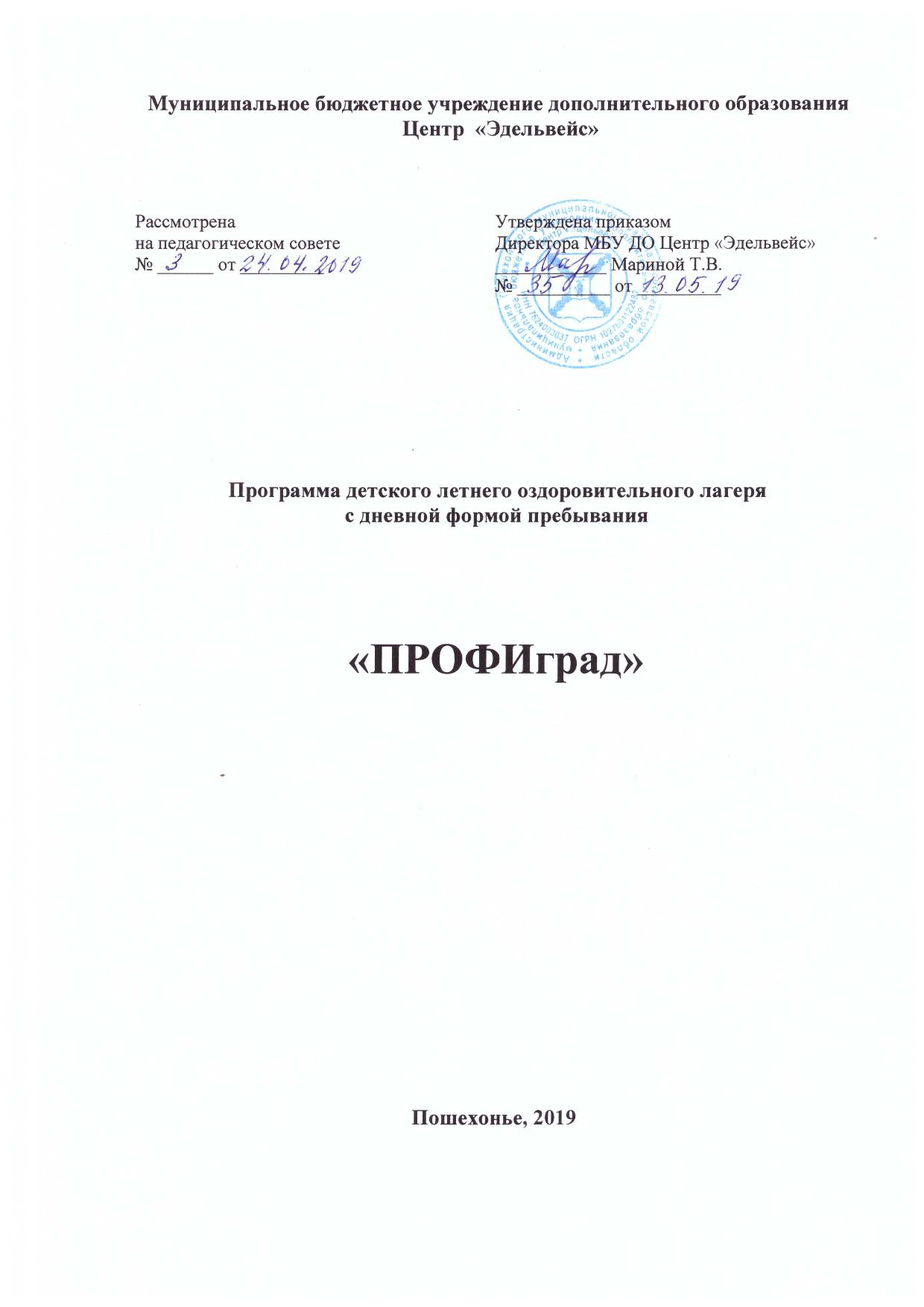 ПАСПОРТ ПРОГРАММЫЧеловеку, у которого нет любимого труда,никакие сокровища и богатства культурыне принесут радости.В. А. СухомлинскийПояснительная запискаЛетние каникулы составляют значительную часть годового объема свободного времени детей. Исходя из этого, лето - это время для развития творческого потенциала, совершенствования личностных взаимосвязей, приобщение к социокультурным и образовательным ценностям, вхождения в систему социальных связей, воплощение собственных планов, удовлетворение индивидуальных интересов в личностно значимых сферах деятельности, развлечения, игры, разрядка накопившейся за год напряженности, восполнение израсходованных сил, восстановление здоровья.Лето - период, благоприятный для интенсивного обмена духовными и эмоциональными ценностями, личностными интересами между детьми.Атмосфера лагеря, его обстановка, структура и взаимоотношения в коллективе должны гармонизировать с их внутренним миром и образом жизни. На период летней лагерной смены должны быть созданы оптимальные условия для безопасного времяпровождения, комфортного общения и личностного роста детей и подростков.Центром воспитательной работы лагеря является ребенок и его стремление к самореализации. Продуманная организованная система планирования лагерной смены позволяет каждому ребенку получить новые знания, приобрести различные навыки и жизненный опыт.Лагерь для ребенка - новое жизненное пространство, новая, очень интересная социальная среда. Это новые для детей люди. Главное - помочь каждому ребенку сохранить свою самобытность, найти себя, почувствовать себя в чем-то талантливым.Лето - это самая благоприятная пора не только для укрепления здоровья детей, но и для получения новых трудовых знаний и навыков. В последние годы этому вопросу уделяется особое внимание. У каждого человека есть врожденная потребность в действии, активности. Но чтобы эта потребность приобрела характер трудовой активности, требуются немалые воспитательные усилия. Еще К. Д. Ушинский писал: «Само воспитание, если оно желает счастья человеку, должно воспитывать его не для счастья, а приготовлять к труду жизни».Дело в том, что очень важно начиная с младшего возраста воспитывать трудолюбие, укреплять волевые качества ребенка, развивать умение преодолевать собственную лень. Все это — залог психологической готовности ребенка к успешному обучению в школе. Ребенок, не подготовленный к труду, неизбежно встретится с трудностями в школе не по причине слабых умственных способностей, а из-за недостатка волевых качеств.Также решение ряда проблем в жизни страны во многом зависит от уровня сформированности гражданской позиции у подрастающего поколения, потребности в духовно-нравственном совершенствовании, уважения к историко-культурному наследию своего народа и народов России.Задачей любого воспитательного процесса является создание условий для формирования этой гражданской позиции. Современные требования к организации детского досуга как раз и подразумевают решение этой задачи.На современном этапе нашего общества наиболее значимым аспектом воспитания является воспитание активной творческой личности, способной к активной переработке социального опыта и к изменению окружающей социальной среды. Социальный заказ государства – человек, способный творить, то есть создавать на основе старого что-то новое, интересное, оригинальное.Ребенку,  ищущему свое место в мире профессий, необходимо овладеть знаниями и навыками по самопознанию, самовоспитанию и саморазвитию. Это обязательный этап выбора профессионального будущего. В процессе выявления профессиональных склонностей и интересов детский лагерь играет существенную роль. Именно в годы детства, как считают психологи, закладываются основы характера. Отсюда вытекает, что необходимо уделять больше внимания тому влиянию, которое оказывает профориентационное воспитание на формирование характера 6-17 -летнего ребенка.Действительно, в летнем лагере ребята могут встречаться с мастерами своего дела, принимать посильное участие в настоящем деле или, как говорят психологи, трудовые пробы. Особенно это полезно тем детям, у которых отсутствуют или не сформированы интересы, детям, способности которых разнонаправлены. Индивидуальные особенности детей (темперамент, способности) развиты настолько, что диктуют полноценное и полновесное проведение работы по выявлению ранних профориентационных склонностей детей.Профориентационное воспитание в лагере осуществляется в трёх направлениях:Нравственная подготовка к труду (формирование социально значимых мотивов труда, потребность в труде на пользу общества);Психологическая подготовка к труду (интерес к различным видам труда, профессиям);Практическая подготовка к труду (вооружение детей профориентационными знаниями, общими умениями и навыками).Педагогический коллектив лагеря работает над развитием такой системы трудового воспитания, в которой труд формирует нравственный и интеллектуальный облик личности через игру, экскурсии, КТД. Такой разносторонний подход дает очень многое для правильного выбора профессии.Формы для этой работы разнообразные: экскурсии, моделирование, встречи с работниками различных специальностей, конкурсы на лучшее сочинение и лучший рисунок по профориентационной тематике, альбомы на тему «Какие профессии живут в нашем городе?», поделки ребят, сочинения, рисунки, описания профориентационных ролевых игр и много других нужных и полезных дел.Такая профориентация интересна и полезна детям, будит и активизирует их мысль.Любое КТД, в разумных пределах, может нести профориентационную направленность: связь изучаемого материала с профессией, обращение к личному трудовому опыту детей, формирование понятий, игровые моменты, связанные с выбором профессии, ролевые игры и ситуации и т. д. Однако наибольшей воспитательной эффективностью обладает совместная трудовая деятельность. В коллективном труде детям приходится вступать в непосредственные контакты, помогать друг другу, через игру воспитывается привычка работать вместе. В основе работы в лагере лежит  - сюжетно-ролевая игра, т.к. игра - естественный спутник ребёнка, источник радостных эмоций, обладающих воспитательной силой. Игра является неотъемлемой частью духовного, художественного и физического воспитания.Программа деятельности летнего лагеря «ПРОФИград» ориентирована на создание социально – значимой психологической среды, дополняющей и корректирующей семейное, гражданско-патриотическое, духовно-нравственное и профориентационное воспитание ребёнка. Программа универсальна, так как может использоваться для работы с детьми из различных социальных групп, разного возраста, уровня развития и состояния здоровья. Программа включает в себя разноплановую деятельность, объединяет различные направления оздоровления и воспитания в условиях лагеря.Профориентационная направленность программы продиктована тем, что многие дети не знают профессии своих родителей. Отвечая на вопросы: «Кем работают твои родители?», «Кем ты хочешь стать в будущем?», они испытывали невероятные затруднения. На этапе модернизации российского образования выдвигаются принципиально новые требования к процессам профессионального самоопределения и развитию профессиональной одаренности молодого поколения. Особую актуальность приобретает педагогически организованная система профессиональной ориентации, реализация которой способствует развитию у детей и подростков профессиональных интересов и базовых профессиональных компетенций. Возможность модельного «погружения» в самые различные специальности, разработка и производство опытного образца – все эти факторы способствуют формированию у ребенка активной жизненной позиции по отношению к будущей профессиональной деятельности. Актуальность смены  подтверждается необходимостью повышения эффективности профессиональной ориентации подрастающего поколения, в том числе в связи с нарастанием потребностей в высококвалифицированных кадрах в различных отраслях сельского хозяйства и промышленности.Выбор профессии — это длительный поиск, и он должен быть правильно организован и, прежде всего психологически. В начале смены дети пройдут профориентационный опросник, результаты которого  позволят узнать, что ребенок предпочитает, к какому типу профессий по предмету труда (природа, техника, человек, знаковая система, художественный образ) преобладает (или отсутствует) склонность ребенка.  Погружение участников смены в профильную среду осуществляется в ходе реализации проектной деятельности на основе использования возможностей социума. Инновационный подход реализуется и в оздоровительной работе с детьми и подростками: здоровье и система его обеспечения рассматриваются в качестве значимого ресурса успешной жизненной самореализации. Досуговые мероприятия также окрашены содержательно – предметной тематикой программы. Используется методика открытого пространства — это площадки, где дети и подростки работают в группах, коллективах, объединенных каким-либо общим интересом (форсайт - шоу). Таким образом, актуальность и новизна программы  заключается в создании условий для сохранения и поддержания здоровья, организованного досуга и профессиональной  ориентации.  Профильная смена проводится для освоения еѐ участниками новых знаний, развития и совершенствования профессиональных или специальных знаний и навыков, приобщения к разным видам творчества, расширению социального опыта. Программа разработана с учетом следующих законодательных нормативно-правовых документов:Конституции РФФедерального закона  «Об образовании в Российской Федерации»СанПиН 2.4.4.2599-10закона Ярославской области от 8 октября 2009 года № 50-з «О гарантиях прав ребенка в Ярославской области»государственной программы Ярославской области «Социальная поддержка населения Ярославской области» на 2014 – 2020 годы, утвержденной постановлением Правительства области от 04.06.2014 № 539-ппостановления  Правительства Ярославской области от 22.12.2009 № 1203-п «Об утверждении порядка предоставления субвенции бюджетам муниципальных районов (городских округов) на обеспечение отдыха и оздоровления детей, порядка предоставления социальной услуги по оплате стоимости пребывания ребенка в лагерях с дневной формой пребывания детей и по предоставлению путевок в организации отдыха и оздоровления детей и формы отчёта о предоставлении социальной услуги»областной целевой программы «Семья и дети Ярославии» на 2016-2020 годы,  утвержденной постановлением Правительства области от 16.03.2016 № 265-п «Об утверждении областной целевой программы «Семья и дети Ярославии» на 2016-2020 годыпостановления Правительства Ярославской области  от  27.12.2018г. № 1345-п  «Об итогах работы по организации отдыха, оздоровления и занятости детей в 2018 году и мерах по организации детской  оздоровительной кампании в 2019 году»постановления  Главы Пошехонского муниципального района от 22.01.2019г. № 40    «Об итогах работы по организации отдыха, оздоровления и занятости детей в 2018 году и  мерах по организации детской оздоровительной кампании в 2019 году» и другими нормативными правовыми актами и настоящим положением.Приказа по организации работы лагеря.Правил внутреннего трудового распорядка для детей и работников лагеря.Правил по технике безопасности, пожарной безопасности.Должностных инструкции работников и др.Краткая характеристика участников программыПо продолжительности программа является краткосрочной – 18 дней. Программа универсальна, так как может использоваться для работы с детьми из различных социальных групп, разного возраста, уровня развития и состояния здоровья, в учреждениях разного типа (в общеобразовательных, в учреждениях дополнительного и дошкольного образований).Она ориентирована на детей в возрасте от  6  до 17 лет. Общая численность детей - 64 человека. Формируются разновозрастные отряды по  16 человек в каждом.Концепция лагеряВ основе концепции летнего лагеря – эффективно построенная система по самореализации личности ребенка через включение его в различные виды деятельности с целью формирования представления о мире профессий, получения первичных практических умений, которые в будущем могут оказать большое влияние на предпрофильное обучение и профессиональное самоопределение личности.Принципы успешной реализации программы:Личностный подход в воспитании: признание личности развивающегося человека высшей социальной ценностью, уважение уникальности и своеобразия каждого ребенка.Природосообразность воспитания:  обязательный учет половозрастных и индивидуальных особенностей детей.Принцип включенности в социально-значимые отношения: свободный выбор деятельности и права на информацию, активная  смена одного вида  деятельности на другой в рамках дня, сменыПринцип самореализации детей в условиях лагеря предусматривает: осознание ими целей и перспектив предполагаемых видов деятельности; добровольность включения подростков в ту или иную деятельность, создание ситуации успеха; поощрение достигнутого.Принцип открытости: участие в процессе воспитания максимального количества учреждений и людей.Принцип взаимосвязи педагогического управления и детского самоуправления: приобретение опыта работы в коллективе и самоорганизации в нем, защита члена коллектива от негативных проявлений и вредных привычек, умение принимать коллективное решение, быть ответственным за принятое  решение, за свои поступки.Принцип дифференциации воспитания: построение тематического дня, его содержания выбора форм  и методов воспитания с учетом возрастных и индивидуально-психологических особенностей детей.Принцип сопричастности: этого достигли ребята, это им нужно – значит, это доступно и нужно мне.Принцип личной ответственности: я сам отвечаю за свою работу, свои поступки.Принцип уважения: основа завоевания доверия сверстников и педагогов.Успешность программы зависит от общего морального тонуса жизни коллектива, примера педагогов, поступков взрослых, в целом – от культуры межличностных отношений.Педагогический коллектив руководствуется в своей работе следующими педагогическими принципами:Учёт личностных особенностей каждого ребёнкаБезопасность проводимых мероприятийСоздание условий для проявления своих способностей участниками смены во всех областях досуговой и творческой деятельностиРаспределение эмоциональной и физической нагрузки в течение каждого дняЧёткое ограничение временных рамок всех видов деятельности при планировании мероприятий по программеРаспределение обязанностей между всеми участниками программыЕжедневная рефлексия с возможностью для каждого участника лагеря высказать своё мнение о прошедшем дне.Критерии и способы оценки качества реализации программыМетоды диагностики предполагаемых результатовВ процессе реализации программы осуществляется мониторинг ее результативности, основанный на использовании различных диагностических методик  (см. Приложение 2)Система контроля реализации программыВ течение смены ведется ежедневная самооценка участников смены относительно эмоционального личного состояния, уровня развития коллектива.Разработан механизм обратной связи. В течение смены дети побывают на 6 улицах города. Каждой улице отводится трехдневный период, по окончании которого на  Лидер-линейке подводятся промежуточные итоги: - присвоение очередного звания самым активным ребятам (отслеживается в отрядах);- вручение очередной буквы отрядам согласно «Журналу роста отряда» для дальнейшего их выставления на Доску достижений отряда;- награждение отрядов и воспитанников грамотами по итогам конкурсов.У каждого отряда есть  свой ларец, куда ребята складывают свои трофеи.В конце смены накапливается зрительный ряд (выставки поделок, рисунков), который выполнен руками детей во время остановок на различных улицах города, а также наблюдают за картой путешествия и восстанавливают макет города  мастеров с улицами профессий.Механизмы реализации программыМеханизм реализации данной программы включает в себя деятельность на нескольких этапах:Содержание программыВедущей технологией реализации смены является проектная деятельность.  Проект – совместная деятельность педагога и обучаемых, направленная на решение конкретной проблемы, на достижение оптимальным способом заранее запланированного результата. Проектная деятельность направлена на сотрудничество педагога и ребенка, развитие творческих способностей, является формой оценки в процессе непрерывного образования, дает возможность раннего формирования профессионально значимых умений детей и подростков. Проектная технология нацелена на развитие личности детей и подростков, их самостоятельности, творчества. Она позволяет сочетать все режимы работы: индивидуальный, парный, групповой, коллективный. Смена «ПРОФИград» предполагает не только отдых и развлечения детей и подростков, но и практическую обработку знаний в объединениях по интересам, проектную деятельность и как результат – защиту проектов.Одной из основных форм реализации смены являются: сюжетно-ролевая игра и  профессиональные пробы.Сюжетно – ролевая игра – основа организации деятельности детей в лагере. Основной особенностью сюжетно-ролевой игры является наличие в ней воображаемой ситуации. Сюжет игры – это ряд событий, которые объединены жизненно мотивированными связями. В сюжете раскрывается содержание игры – характер тех действий и отношений, которыми связаны участники событий. Профессиональная проба - средство актуализации профессионального самоопределения и активизации творческого потенциала личности детей и подростков. В основу профессиональных проб положена идея профессора С. Фукуямы (Япония), согласно которой профессиональная проба выступает наиболее важным этапом в области профессиональной ориентации, так как в процессе ее выполнения ребенок получает опыт той профессиональной деятельности, которую он собирается выбирать или уже выбрал и пытается определить, соответствует ли характер данной деятельности его способностям и умениям. Применение данных образовательных технологий и методов способствует:  созданию условий для саморазвития, самореализации личности ребенка;  выявлению одаренных детей и подростков в разных направлениях;  развитию интеллектуальных творческих способностей;  выявлению и развитию предрасположенности к какому – либо профилю деятельности.  Лагерная смена - это сложная структура. Смена должна быть эмоциональной, насыщенной, разноплановой и иметь общую идею, основанную на сюжетно-ролевой игре. Важным является выбор проекта, над которым будет работать каждый отряд в течение всей смены, проект должен соответствовать тематике смены, быть интересным, познавательным, чтобы каждый ребенок включился в работу и по итогам работы получил новые знания, умения и навыки.В лагере ежедневно проводится  час творчества (профильные пробы) – это работа мастерских разной направленности. Труд позволяет ребенку вступать в разнообразные отношения с окружающим миром и оставаться при этом самим собой. Подготовка праздников, концертов, оформление отрядных мест, участие в различных конкурсах, поздравление ветеранов, оказание им посильной помощи в ведении хозяйства – всё это делают наши воспитанники в летнем оздоровительном лагере. В процессе формирования трудовых умений и навыков ребенок определяет свое место в жизни и ту систему отношений, в которых будет чувствовать себя значимым и востребованным.Работа в лагере организована по направлениям:Профориентационное направление  Задачи:- расширять знания и представления детей о различных профессиях, их пользе;- воспитывать уважительное отношение к людям разных профессий, показать важность труда.Виды деятельности:Экскурсии на предприятия и организации нашего города; встречи со специалистами предприятий; профпробы (организация деятельности мастерских по специальностям: журналист, спортивный тренер, спасатель и эколог), профориентационные игры; профориентационные мероприятия, тематические дни по профессиям: День эколога, День ветеринара, Вкусный день (повара и пекаря), День тканей и нитей (швея и др.), День безопасности (работники ГИБДД, пожарные, спасатели), День дизайнера, День актера, День киномеханика, День автомобилиста  и  др.Информационно - ознакомительные блоки «Знакомство с профессией» (показ слайдов о профессиях и специальностях); конкурсные программы, конкурсы рисунков и др. Конкурсное мероприятие «Календарь профессий»  Открытая площадка: игра «Самая, самая» (о профессиях)Викторина «Как хлеб на стол пришел»Беседа-презентация «Востребованные специалисты нашего района»Форсайт – шоу «Альтернативы будущего мира профессий»Час встреч с интересными людьми разных профессийСпортивно-оздоровительное направлениеЗадачи:- создать условия для формирования основ здорового образа жизни;- укреплять здоровье, способствовать физическому и психическому развитию, добиватьсяэмоционального благополучия каждого ребёнка;- способствовать всестороннему физическому совершенствованию функций организма, развитию физических качеств;- формировать двигательную активность ребёнка, его умения и навыки;- обучить детей и подростков элементарным знаниям о своём организме, роли физических упражнений в его жизни;- формировать в детях интерес и потребность в физических упражнениях.Виды деятельности:Ежедневная утренняя зарядка  Подвижные и спортивные игры на свежем воздухеИгры-эстафетыИгры в пионербол, волейболПешие экскурсии по городу, походСпортивные мероприятия на городском стадионеДругие Содержательно – досуговоеОрганизация массовых мероприятий (праздники, игры, конкурсы, шоу – программы)Виды деятельности:Конкурсы рисунков и плакатовКонкурс визитной карточки отрядовКонкурсная программа «Бантики»Мероприятие «Мисс и мистер лагеря»Дизайн студия причесок  Конкурс актерского мастерства.  Инсценировки «Один день из жизни …(представителя какой либо профессии)» Конкурсное мероприятие «Большая игра»  Посещение музеяПосещение кинотеатра (просмотр фильмов, мультфильмов)Поездка в г.Ярославль  - посещение детского города профессий КидбургДругая деятельность отрядовСпортивно - оздоровительная и содержательно -  досуговая деятельность также имеют профориентационную направленность.Психолого-педагогическое направлениеЗадачи: обеспечение эмоционального комфорта, способствующего самовыражению и самореализации ребенка. Виды деятельности:БеседыАнкетирования  ТренингиДискуссииМероприятие на сплочение коллектива «Поясок дружбы» и др.Интеллектуально-познавательное направлениеЗадачи:- расширять кругозор детей;-стимулировать познавательный интерес ребёнка и формировать стремление к постоянному пополнению багажа знаний;- развивать у детей навыки коллективной мыслительной деятельности;- создавать условия для развития у детей памяти, речи, внимания.Виды деятельности:проведение общелагерных интеллектуально-познавательных мероприятий;проведение отрядных дел, турниров, викторин и конкурсов;экскурсии в краеведческий музей, кинотеатр, дом культуры и предприятия города.Конкурсная программа «Мой веселый светофор» и др.Гражданско-патриотическое направлениеЗадачи: - способствовать обогащению внутреннего мира личности моральными и духовно-нравственными ценностями через различные мероприятия;- формировать интерес к истории родного края;- развивать умение работать в коллективе, заботиться о младших, уважать старших.Виды деятельности:организация встреч с интересными людьми разных профессий;работа творческих объединений (мастерских);тематические дни: «День России», «День памяти и скорби»;Квест- игра «Что я знаю о городе своем?»совместные разновозрастные мероприятия и др.Эколого-туристическое направлениеЗадачи:- привлечь внимание детей к природоохранной деятельности;- создать условия для воспитания чувства ответственности к природе, --настроить на безопасную грамотную туристическую деятельность;- способствовать воспитанию культуры доброжелательного общения с природойВиды деятельности:Конкурс инсценированных сказок на экологическую тему.Акция «Чистый берег»Конкурс плакатов на экологическую темуИгра по станциям «Усатые полосатые»Конкурс рисунков «Зверье мое»Поход «Семь дорог» на реку СогаПроведение  Квест – игры по станциямКонкурс рисунков Красная книга Пошехонского края и др.Содержательная часть блоков направлена на развитие организаторских, коммуникативных, интеллектуальных и творческих способностей, на адаптацию детей к жизни в современном обществе, профессиональное самоопределение.Социально-значимая деятельность направлена на формирование трудовых умений и навыков, творческих способностей детей. Включает виды деятельности: уборка кабинетов, дежурство по кабинету, по столовой, трудовой десант (уборка территории лагеря и др.), экологические акции, помощь ветеранам войны, ветеранам трудового фронта и тыла, ветеранам труда, ветеранам педагогического труда, престарелым людям, нуждающимся в помощи.Кружковая деятельностьВажным направлением воспитательной работы в лагере является кружковая деятельность. Каждый отряд в течение смены будет заниматься по своей дополнительной общеобразовательной общеразвивающей программе (ДОП). В течение смены будет реализовываться  4: «Медиацентр», «Живи в движении», «Дружина юных спасателей» и «Эко-отряд»  (см. Приложение 3)  Каждый отряд будет  заниматься над своим проектом,  и к концу смены представит   конечный продукт.   «Медиацентр» - ДОП информационно-медийной направленности. Работе по данной программе направлена на социализацию детей через проектную деятельность в процессе знакомства с профессией журналиста (журналистской деятельностью), изучение особенностей работы редакции газеты «Сельская новь». В ходе профессиональных проб дети будут заниматься  изданием газеты, которая будет выходить еженедельно и освещать все мероприятия лагеря, к концу смены будет создан видеоролик о жизни в лагере «Кадр за кадром».  Проект «Живи в движении» спортивной направленности - будет готовить спортивный резерв лагеря. Дети будут проводить утреннюю зарядку, организовывать игры на воздухе, в конце смены с детьми других отрядов будет разучен общий флешмоб и проведена Спартакиада. «Дружина юных спасателей» - проект социально-педагогической направленности призван формировать интереса детей к профессиям пожарный, спасатель. В  конце смены дети  представят портфолио,  либо презентацию -  на выбор. Также будет проведена «Большая игра». «Эко-отряд» - проект естественнонаучной направленности, дети будут заниматься изучением растений и животных нашего края.  На выходе будет проведена Квест-игра по станциям. Каждый день лагерной смены неповторим, имеет свою тематику и требует от ребят проявления творчества, сообразительности, определенных знаний и умений. План некоторых мероприятий составлен в соответствии с календарем профессиональных дат на 2019 год.План-сетка мероприятийСодержание сменыПрограмма лагеря реализуется через организацию и проведение сюжетной игры: в детском возрасте широкое распространение получают сюжетно-ролевые игры, часть из которых имеют профессионально-ориентированный характер. Дети играют, присваивая себе роли врача, продавцов, поваров и др. Положительное влияние на дальнейшее самоопределение имеют знания о труде взрослых и первоначальные трудовые пробы – выполнение, каких-либо, несложных действий. Результатом профессионально-ролевых игр, выполнения простейших видов труда, наблюдения за трудом взрослых становится» самоопределение» подрастающего поколения на основе различения видов труда и сравнения разных профессий. Осознание ребенком своих способностей и возможностей на базе полученного опыта игровой и трудовой деятельности приводит к формированию представлений о желаемой профессии. Такая деятельность способствует развитию воображения детей как воссоздающего, так и продуктивного  (творческого) характера. На основе этой способности происходит обогащение представления о содержании различных видов труда, формируется умение понимать условность отдельных событий, воображать себя в определенной профессии. У ребенка появляются профессионально окрашенные фантазии, которые окажут в будущем большое влияние на профессиональное самоопределение личности.Игровая модельПогружение в игру осуществляется с момента начала смены. По замыслу игры с первого дня попадая на территорию лагеря дети принимаются в ряды «Приезжих». На открытии лагерной смены ребята становятся «Горожанами». Каждому Горожанину вручается ленточка определённого цвета, соответствующего цвету его отряда.Перед детьми ставится цель: пройти все испытания, которые их ждут на пути по городу мастеров.Начальник производства (директор лагеря) направляет их на «Биржу самоопределения». На бирже каждому члену лагеря выдается «Трудовая книжка», в который он будет записывать все предприятия (мероприятия), которые посетил за день.  В трудовой книжке начальник мастерских – бригадир делает записи и пометки: заразличные заслуги, активное участие в мероприятиях и др.По окончании смены все «Трудовые книжки» сдаются начальнику производства  для анализа проведенной смены.Горожане принимаются учениками в 4 мастерских (отряда) разной направленности. У каждой мастерской есть свое название, девиз, песня.  Это - «Медиацентр», «Живи в движении», «Дружина юных спасателей», «Эко - отряд». Воспитатели   на время смены становятся бригадирами. В мастерских назначаются специалисты – командиры отрядов. В каждой мастерской существует:Служба быта - решает вопросы организации деятельности отрядов в сфере чистоты и порядка, а так же следит за своевременным выполнением промежуточных задач, организует трудовые десанты, распределяет территорию для уборки.Служба досуга - отвечает за подготовку и проведение КТД внутри отряда и лагеря.Служба информации - организует работу по информационному обеспечению участников смены, оформляет листовку «День за днем», отвечает за заполнение анкет и мониторинг-карт в отрядах.Спорт-служба - проводит утреннюю зарядку, организует спартакиады, помогает в организации общелагерных спортивных мероприятий.Представители этих служб объединяются в управляющие центры:- центр службы быта;- центр информации;- центр службы досуга;- центр спорт-службы.Каждый третий день они собираются на планерку.Руководит путешествием центр управления. В него входят:-начальник центра управления - управляющий производством (начальник лагеря);-координаторы путешествия - начальник мастерских (воспитатель)-специалисты (командиры отрядов).В период всего путешествия Центр управления – высший законодательный орган. Он собирается ежедневно на планерку, обсуждают предстоящие дела, подводит итоги, осуществляет обмен информацией, контролирует работу в течение всего дня. В течение смены дети побывают на  улицах города. После прохождения каждой улицы на  Лидер-линейке подводятся  итоги участия каждого ребёнка в жизни отряда и лагеря в целом.  Самые активные участники получают очередное звание. Те дети, которые успешно прошли все  улицы  принимаются в «МАСТЕРА» города.Итоги подводятся по каждому виду деятельности, при этом оценивается буквально всё:- чистота и уют в мастерской;- аккуратность принятия пищи в столовой;- спортивная работа, участие в утренней зарядке;- интересные дела, участие в мероприятиях, активность, инициатива;- участие в экологических мероприятиях;- участие в профориентационных конкурсах: рисунков, поделок и др.Программа личностного роста ребёнкаНа начальном этапе вводные данные даёт управляющий производством. Он объясняет, чтобы познать окружающий мир и получить знания о родном крае, стране, ЗОЖ, профессиях, необходимо решить ряд поставленных задач и одна из них, это участие в различных мероприятиях.Рейтинг личностного роста – форма индивидуального соревнования, сравнительная оценка различных сторон деятельности личности и её вклада в дела отряда.В ходе путешествия каждый может показать себя и проявить свои способности.Очень важно, что каждый ребенок видит результат своей работы. Знаки отличия вывешиваются в мастерских на листках личностного роста каждый день напротив фамилий участников путешествия. Учитываются все дела за день. Это побуждает стремление ребенка к большим успехам, воспитывают уверенность в себе, самостоятельность, даёт возможность для развития творческих способностей.Ступеньки роста:М - Наблюдатель (ВСЁ ВПЕРЕДИ! – интересуется деятельностью в лагере)А - Новичок (НАЧАЛО ТРУДНОГО ПУТИ! – стремится участвовать в мероприятиях, в деятельности мастерских)С - Умелец (СВОЙ СРЕДИ РАВНЫХ! – участвует во всех отрядных и общелагерных мероприятиях)Т- Знаток (ДОБИЛСЯ ПРИЗНАНИЯ! – принимает активное участие в жизни отряда и лагеря)Е - Подмастерье (ПРИ ВЛАСТИ! – является помощником воспитателя в организации деятельности отряда)Р - Мастер (САМЫЙ ГЛАВНЫЙ! – может вести за собой, организовать микроколлектив для конкретного дела)Критерии оценки работы детей в течение дняСистема мотивации             Известно, что мотивация – это процессы, определяющие движение к поставленной цели, это факторы (внутренние и внешние), влияющие на активность и пассивность поведения.  Формировать  положительную мотивацию на активный отдых у детей в летнем оздоровительном лагере можно через применение соревнований между детьми внутри отряда и между отрядами лагеря.             В целях мотивации детей к активной деятельности введена  система присвоения званий: наблюдатель, новичок, умелец, знаток, подмастерье, и самые активные, те кто могут вести за собой, организовать микроколлектив для конкретного дела в конце смены получат звание мастер и  дипломы и подарки.Кадровое обеспечениеВажнейшим условием проведения лагеря является безопасность участников, поэтому кадровый состав должен иметь соответствующий педагогический и организаторский опыт.Правильное распределение функциональных обязанностей  между субъектами управления образовательного учреждения позволяет организовать работу лагеря и устранить дублирование функций между педагогическими работниками. Назначение директора лагеря, воспитателей, осуществляет  администрация учреждения. Директор лагеря определяет функциональные обязанности персонала, руководит всей работой лагеря и несет ответственность за состояние воспитательной, хозяйственной и финансовой работы, соблюдение распорядка дня, трудового законодательства, обеспечение здоровья и жизни воспитанников, планирует, организует и контролирует все направления деятельности лагеря, отвечает за качество и эффективность. Воспитатели организуют воспитательную работу, отвечают за жизнь и безопасность детей, следят за исполнением программы смены лагеря. Весь педагогический коллектив отвечает за соблюдение правил техники безопасности, выполнение мероприятий по охране жизни и здоровья воспитанников во время участия в соревнованиях, массовых праздниках и других мероприятиях.     В лагере постоянно работает 1технический работник по уборке   помещений и 3 вахтера. Медицинская помощь оказывается Пошехонской ЦРБ по договору о сотрудничестве.4. Методическое обеспечение программыположения, приказы, инструкции, рекомендации, программа лагеря, план работы,должностные инструкции всех участников процесса, проведение установочного совещания для всех работающих в течение лагерной смены,подбор методических разработок в соответствии с планом работы,проведение ежедневных планёрок,разработка системы отслеживания результатов и подведения итогов,информационные материалы: схемы, плакаты, интерактивные видеофильмы, диски, презентации,журнал учета посещаемости детей,журнал по технике безопасности,инструктажи по ТБ,  отрядный журнал, анкеты, опросники,отрядная газета «Все профессии важны! Все профессии нужны!»,атрибутика лагеря: эмблема, знаки отличия.Педагогические условия обеспечения программыОсновные направления работы педагогического коллектива заключается в следующем:Создание наиболее благоприятных условий времяпровождения для детей;Сохранение и укрепление физического и психологического здоровья детей на основе их индивидуальных потребностей и возможностей;Ориентирование на семью в воспитании и развитии ребенкаПедагогические технологии, формы и методы работыВедущей технологией программы является игровая. Сопутствующими технологиями являются коммуникативная, групповая, ТАД (творчество, активность, действие) и др. Эти технологии обеспечат достижение поставленных организационных и методических целей. Игровая технология раскроет творческий потенциал ребенка, интерес к созидательной деятельности, разовьет интеллектуальные и физические способности, сформирует навыки позитивного общения со сверстниками, лидерские и организаторские навыки, привлечет ребят к сознательному выбору активного и здорового образа жизни.В ходе практической реализации целей и задач используются различные группы методов:метод воздействия на чувства, сознание (эмоциональное заражение, подражание, пример, внушение, погружение);методы организации и осуществления учебно-познавательной деятельности (совещание, беседа, лекция, диспут, практические занятия);методы изучения конкретной ситуации (наблюдение, анализ, социологические  исследования, тестирование, анкетирование);методы прогнозирования возможных воспитательных последствий (моделирование, причинно-следственный анализ изучаемых процессов);методы, направленные на развитие  одарённости (моделирования и проектирования, проблемного и программированного обучения).Для качественной реализации методического сопровождения деятельности лагеря педагогам предлагается реализовывать на практике следующие методики:коллективной творческой деятельности И.П.Иванова;педагогической поддержки ребенка О.С. Газмана;гуманитарно-личностная технология «Школа жизни» Ш.А.Амонашвили;профилактики вредных привычек и формирования ценностного отношения к здоровью у детей младшего школьного возраста М.М. Безруких, А.Г. Макеева, Т.А. Филиппова.Технология  Форсайт-шоу «Альтернативы будущего мира профессий»  Цель:  обсуждение состояния мира профессий с точки зрения перспективных тенденций их изменений в обозримом будущем. Перед началом форсайт-шоу все участники работают в своих отрядах, где они отвечают на следующие вопросы: Изменится кардинально ли мир профессий через 15-20 лет? И в какую сторону? Почему? Заменят ли роботы и компьютеры человека в основных профессиональных сферах? Если да, то в каких? Приведите примеры. Нужно ли будет всем работающим иметь высшее образование? Ваши аргументы.Какие профессии появятся, которых пока вообще не существует?Какие профессии, существующие в настоящее время, совсем исчезнут? Почему? Обоснуйте свою позицию. Участники собираются на открытой площадке, поделенной на секторы. Отвечая на вопросы ведущего, занимают  один из секторов, передвигаясь туда в соответствии со своим мнением по заданному вопросу. Ведущий спрашивает мнение участников, которые размещаются в разных секторах. Отвечающие должны  кроме изложения своей позиции привести весомые аргументы. Технология позволяет участникам после ознакомления с аргументами представителей всех секторов изменить свою позицию и перейти в другой сектор. Содержательное обсуждение предложенных вопросов с аргументацией участников (по принципу «ровесник ровеснику») поможет многим увидеть обсуждаемые аспекты более предметно и конкретно.  Структура лагерной смены: трудовой десант,  оздоровительные мероприятия, интеллектуальные игры, развлекательные мероприятия, игровые программы, познавательно – развлекательные мероприятия, тематические экскурсии на предприятия и в организации нашего города, спортивные праздники, викторины, фестивали, акции, экскурсии, встречи с людьми разных профессий, тематические дни, опросы, анкетирование, презентация, изготовление поделок, конкурсы рисунков и других творческих работ, работа по дополнительным общеобразовательным общеразвивающим программам: «Медиацентр», «Живи в движении», «Будущие спасатели», «Эко-отряд».Ресурсное обеспечение программыНормативно-правовое обеспечениеНормативно-правовое обеспечение – комплект необходимых документов по организации и функционированию оздоровительного лагеря. Организация летнего отдыха детей должна базироваться на обеспечении прав ребенка, исходя из следующих принципов: принципа самоценности жизни ребенка; развивающего принципа, определяющего характер способов организации и условий проведения летнего отдыха детей; принципа свободы выбора детьми и их родителями формы проведения летних каникул, предполагающего наличие вариативных форм детского отдыха; принципа социальной защищённости детства в период летнего отдыха. Опираясь на перечисленные принципы в основу программы «ПРОФИград» положены нормативные документы, перечисленные в пояснительной записке.Материально – техническая базаРесурсное обеспечение реализации программыМатериально - техническое обеспечение: Спортивный инвентарь: мячи - резиновые, волейбольные, футбольные, обручи, скакалки.Игровые материалы  и спортивный инвентарь: шашки, шахматы, кольцебросы, бадминтон, игры настольные и др.Канцелярские принадлежности: материалы для оформления и творчества Оборудование:  компьютер, мультимедийный проектор, микрофоны, магнитофон, фотоаппарат, принтер, видеокамераПризы и награды для стимулированияМедицинские материалы и препаратыСредства внутренней связиХозяйственный инвентарьСоциальное партнерствоПрофориентационная деятельностьКинотеатр «Юбилейный»РДКШвейная фабрикаРедакция газеты «Сельская новь»ХлебозаводСпортивный комплекс «Орион»Спортивный клуб «Аркуда»Пошехонский колледжВоенкоматПрофилактическая деятельностьГИБДДПожарная частьСпасательная станцияПривлечение ресурсов социума обеспечивает разнообразную качественную деятельность в лагере. Дети познакомятся с людьми разных профессий и особенностями их труда. Факторы риска   В программе  присутствуют следующие факторы риска для участников:- травмы;- неблагоприятные погодные условия;- клещи;- низкая активность детей в реализации программыУсловия реализации программыНаучно- методические:Разработка программы летнего оздоровительного лагеря с дневным пребыванием «ПРОФИград»Подготовка методических материалов по программе (подбор литературы, игрового оборудования, разработка сценариев)Создание методической копилки для накопления и обобщения опыта организации летнего отдыхаРазработка должностных инструкцийРазработка системы отслеживания результатов и подведение итоговМотивационные:Добровольность участия в жизни лагеря Предоставление права выбора деятельностиСтимулирование и применение системы поощрений.5. Список литературыАртамонова Л.Е. Летний лагерь: организация, работа вожатого, сценарии мероприятий.1-11 классы. – М.: ВАКО, 2006.Бендюков М. А. Ступени карьеры: азбука профориентации. – Санкт Петербург: Речь, 2006. – 236 с. Грецов А. Выбираем профессию. Советы практического психолога. - Спб, 2006. Гурова Е. В. Профориентационная работа в школе: методическое пособие. - Москва: Просвещение, 2007. – 95 с. Зеер Э.Ф. Психология профессий. Учебное пособие. - Академический проект Фонд «Мир», 2006. Зеер Э.Ф. Психология профессионального самоопределения в ранней юности. - МПСИ, 2008.Капустина Ю. «Детям до шестнадцати вход разрешён», Ярославль, 2004г.Летний оздоровительный лагерь: массовые мероприятия / Сост. Л.И. Трепунова - Волгоград: Учитель, 2005.Летний лагерь: вчера и сегодня. М.: ООО «ДОД», № 1, 2008 (Серия «Библиотечка для учреждений дополнительного образования детей)Позывные лета: Калейдоскоп летнего отдыха. - М.: Илекса, Ставрополь: Сервис школа, 2000.Шаульская Н.А. Летний лагерь: день за днем. День приятных сюрпризов. – Ярославль: Академия развития; Владимир: ВКТ, 2008.Приложение 1Законы лагеряЗакон территории (без разрешения не покидать границы Острова)Закон 0:0 (точно и рационально использовать время)Закон зелени (охрана природы)Закон уважения чужого трудаЗакон доброго отношения к людямЗакон «поднятой руки» (уметь выслушать до конца, не перебивать)Закон свободы словаЗакон доверия и ответственности (у нас нет слов «не хочу», «не могу»)Кто, если не ты?Каждое дело до конца!Все дела – творческие, иначе зачем?Пришел – не молчи! Говоришь – думай!Не согласен – спорь! Критикуешь – предлагай!Живи для улыбки друга!Только все вместе, только все дружно, а иначе нам не нужно!Учись делать добро каждый день!Не тот мастер кто впереди идет, а тот - кто за собой ведет.Не думай, что ты выше друзей, и нос задирать, зазнаваться не смей!На земле будет светлее, если мы будем добрее.На земле все друзья, ведь мы дружная семья.Люби песни, танцы, смех. Радость раздели на всех.Аккуратным надо быть, чтоб неряхой не прослыть.Уважай старших, не обижай младших.Природу не уродуй, природу не обидь,Родился человеком, так должен им и быть.Права участников сменыПраво безопасности жизни и социальной защищенности.Право на участие в управлении сменой (избирать и быть избранным в органы соуправления)Право на получение информацииПраво на планирование и оценку работыПраво критики и предложенияПраво на собственное мнениеПраво коллективного и индивидуального творчестваПраво инициативыПраво на познание и развитиеПраво на взаимопомощь и поддержкуПраво на любовь и взаимопониманиеПраво на уважение личностиПриложение 2Пакет диагностического материала для воспитанников                 Диагностика «Осведомленность о мире профессий»Цель: выяснить осведомленность о  мире профессий.Инструкция: «Перед Вами список профессий. Найдите среди них сходные по а) предмету труда, б) целям труда, в) средствам труда, г) условиям труда и впишите их в соответствующие столбцы приведенной ниже таблицы. Если вы затрудняетесь выполнить задание, воспользуйтесь справочным материалом после таблицы»Список профессий:ветеринар, повар, машинист тепловоза, зоотехник, пекарь-кондитер, парикмахер, агроном, швея, воспитатель, водитель наземного городского транспорта, официант, секретарь, автомеханик, садовод, слесарь-ремонтник, озеленитель, бухгалтер, лаборант, столярСправочный материал:Профессии различают:по предмету труда—    работа с  животными, растениями—    работа с материалами и заготовками—    работа с детьми—    работа со взрослыми людьми—    работа с техникой—    работа на транспорте—    работа со знаковыми системами—    работа с художественными образамипо целям труда—     контроль, оценка, диагноз—    преобразование—    творчество, изобретательство—    транспортирование—    обслуживание—    собственное развитие и самосохранениепо средствам труда—    используются ручные и простые приспособления—    используются механические средства труда—    используются автоматические средства труда—    используются функциональные (зрение слух, голос, физическая сила) средства труда—    используются теоретические  (знания, способы мышления) средства трудапо условиям труда—    работа в бытовом микроклимате (стол, стул, офис-контора….)—    работа в больших помещениях с людьми (аудитория, торговые и концертные залы …)—    работа в обычном производственном цехе—    работа в необычных производственных условиях (стерильность, режим влажности, температуры и т.п.)—    работа в экстремальных условиях (риск для жизни и здоровья)—    работа на открытом воздухе—    работа домаОбработка: суммируется количество правильно указанных профессий в столбцах. Например, если в 1 столбце (предмет труда) указаны профессии:  ветеринар, зоотехник, лаборант, то правильно указаны 2 профессии (ветеринар и зоотехник, так как они обе относятся к типу человек –природа). Аналогично оценивается заполнение других столбцов. Для оценки правильности соотнесения профессий необходимо использовать изложенную выше классификацию.Диагностика «Осведомленность о  рынке труда»Задание 1Цель: выяснить осведомленность о  рынке трудаИнструкция: «Как Вы думаете, по каким профессиям легче всего устроиться на работу, какие профессии , в настоящий момент,  являются самыми престижными?  А какие наиболее высокооплачиваемым? Какие профессии наиболее востребованы в Вашем городе (районе)? Впишите их в соответствующие столбцы приведенной ниже таблицы».Задание 2 Инструкция: Напротив каждой из предложенных  характеристик человека выберите и обведите букву, соответствующую Вашему мнению о значимости данной характеристики при устройстве на работу:А – не имеет значения;Б – зависит от мнения работодателяВ – зависит от характеристик профессииГ – всегда имеет значениеОбработка:  в задании № 1 подсчитывается общее количество приведенных профессий, их соответствие  реалиям рынка труда конкретного города (района), а также способность учитывать предлагаемые параметры. Бывает, что воспитанники во всех трех столбцах пишут одни и те же профессии, но как показывает анализ рынка труда, часто востребованные профессии не являются престижными, и наоборот. В задании №2 подсчитывается общее количество правильных  ответов  по ключу, в котором даны ответы в большей мере совпадающие с данными социологических исследований рынка трудаВ итоговую таблицу заносится общий показатель осведомленности о рынке труда: количество правильно указанных профессий в задании №2 суммируется с количеством правильных ответов (по ключу) в задании № 3Диагностика «Самооценка способностей»Цель: Самооценка способностей.Инструкция: Оцените степень развития у себя перечисленных ниже способностей, для этого рядом с каждым видом способностей проставьте соответствующие баллы: 1 – способности развиты недостаточно,2- способности развиты хуже, чем  у большинства других людей,3 –способности развиты так же, как и у большинства людей,4 – способности развиты лучше, чем у большинства людей,5- способности развиты очень хорошо».Укажите, кем бы Вы хотели работать___________________________ Какие из перечисленных выше способностей Вы считаете  наиболее важными для Вашей будущей профессии, укажите их номера ___________.Обработка: подсчитывается средняя самооценка по всем видам способностей (общая), и отдельно по тем, которые воспитанник считает наиболее важными для профессии (специальная). Если самооценка по важным для профессии способностям выше, чем по оставшимся, к общему среднему значению добавляется 1 балл.Диагностика осознанности интересов и склонностейЦель: определить осознанность интересов и склонностей.Инструкция: Подчеркните один вариант ответа, который больше всего соответствует Вашему мнению.1)      Какие занятия Вас больше интересуют?—    люблю занятия, требующие  постоянного умственного напряжения, выдумки, смекалки—    больше привлекает то, что связано с совершенствованием своих физических качеств: ловкости, силы, выносливости;—    нравятся занятия, где можно руководить, организовывать, вести за собой других, учить их чему-то;—    нравится собирательство, коллекционирование, которые требуют тщательности, настойчивости и испытываешь чувство личной собственности;—    люблю оригинальные увлечения, которые дают возможность проявить свои способности вкусы;—    люблю азартные, рискованные занятия, на которых можно испытать острые ощущения и приятное чувство победы, выигрыша;—    нравятся занятия, не требующие серьезных усилий ума и тела, но дающие ощущение свободы, отдых, разнообразия;—    не могу сказать определенно2)      В каком виде профессиональной деятельности Вы могли бы добиться успехов?—    связанной с изучением языков, истории, литературы;—    требующей знаний математики, физики, химии;—    в производственной сфере, транспорте, строительстве;—    в частном бизнесе;—    в спортивной деятельности;—    в педагогической, воспитательной работе;—    в работе медицинского профиля, здравоохранении;—    в музыке;—    в изобразительном искусстве, сфере культуры;—    в кинематографе;—    в организаторской деятельности;—    в политике;—    в военной сфере;—    в сфере обслуживания;—    в сельском хозяйстве;—    в другой (укажите в какой именно)—    пока не знаю, на что способен.Обработка: подсчитывается общее количество выбранных ответов.Диагностика «Самооценка профессионально важных качеств»Цель: самооценка профессионально важных качеств.Инструкция: Укажите, насколько правильно каждая из следующих, характеристик описывает Вас, пользуясь следующей шкалой: 1 – всегда или почти всегда неверно, 2 — верно очень редко, 3 – иногда верно, 4 – часто верно, 5 -всегда или почти всегда  верно. Для этого обведите необходимую цифру напротив каждой из характеристикУкажите, кем бы Вы хотели работать___________________________ Какие из перечисленных выше качеств Вы считаете  наиболее важными для Вашей будущей профессии, укажите их номера ___________.Обработка: подсчитывается средняя самооценка по всем качествам (общая), и отдельно по тем, которые воспитанник считает наиболее важными для профессии (специальная). Если самооценка поважным для профессии качествам выше, чем по оставшимся, к общему среднему значению добавляется 1 балл.Приложение 3Дополнительные общеобразовательные общеразвивающие программы разной направленности,реализуемые в рамках программы «ПРОФИград»Муниципальное бюджетное учреждениедополнительного образования Центр «Эдельвейс»РЕКОМЕНДОВАНО                                                                               УТВЕРЖДАЮПедагогическим советом                                              Директор МБУ ДО Центр «Эдельвейс»Протокол №____ от_________                                        _____________________Марина Т.В.                                                                  «___»_______2019Дополнительная общеобразовательная общеразвивающая программаестественнонаучной направленности                                       «Эко-отряд»                                                    Срок реализации: 18 часов    Возраст обучающихся: 7-17 лет                                                                             Авторы-составители:                                                                  Иванова О.П., педагог дополнительного образования                                                                        Гавриленко М.К. педагог дополнительного образования                                                           г. Пошехонье, 2019г.Пояснительная записка   Введение                                                                    Дополнительная общеобразовательная общеразвивающая программа «Эко-отряд» разработана на основе следующих нормативных документов:Федерального закона от 29 декабря . №273-ФЗ «Об образовании в Российской Федерации»;Федерального государственного стандарта основного общего образования (утвержденного приказом Министерства образования и науки РФ от 17.12.2010г.№1897).  Направленность дополнительной общеобразовательной программы «Эко-отряд» - естественнонаучная.Актуальность программы.  Во все времена взаимоотношения между человеком и природой являлись одним из важнейших факторов, определяющих статус цивилизации и духовный климат эпохи. В настоящее время для сохранения жизни на Земле необходимо освоение новых ценностно-нормативных отношений, позволяющих преодолеть отчуждение человека от природы. Для этого создаётся система непрерывного экологического воспитания и образования.Поддерживая искренний интерес обучающегося к окружающему, следует помнить о воспитании бережного отношения к природе.  Экологическое воспитание обучающегося означает формирование у них экологического сознания – сознательного отношения к окружающей природной среде с целью охраны и рационального использования природных ресурсов. Главной целью экологического воспитания является формирование личности, характеризующейся развитым экологическим сознанием и культурой.  Актуальность данной программы заключается в том, что обучающийся вовлекается в социальные отношения, взаимодействуя с природой, обществом, тем самым приобретая положительные социальные навыки взаимоотношений между детьми, педагогами и родителями.                                                                                                                                    Всё это осуществляется посредством организации летнего оздоровительного лагеря. Лето для детей – это разрядка накопившейся за год напряженности, восполнения израсходованных сил, восстановления здоровья, развитие творческого потенциала, совершенствование личностных возможностей. Это способствует оздоровлению детей: занятия в большинстве проводятся на воздухе, лишены статичности, дети находятся в постоянном контакте с природой, что обеспечивает устойчивый эмоциональный уровень. Деятельность летнего лагеря при МБУ ДО Центр «Эдельвейс» способствует не только укреплению и сохранению здоровья учащихся, но и активной их социализации, приобретению первичных навыков в профессиональной деятельности.Новизна программы.В основе концепции летнего лагеря — эффективно построенная система по самореализации личности ребенка, через включение его в различные виды деятельности, с целью формирования представления о мире профессий экологического направления (эколог, лесник, егерь, ихтиолог, метеоролог, агроном, охотовед ), получения первичных практических умений, которые в будущем могут оказать большое влияние на предпрофильное обучение и профессиональное самоопределение личности.Предусматривается  введение в занятия экспериментальной деятельности, с помощью которой обучающиеся смогут познавать окружающую среду не только теоретически, но и на практике, используя накопленный опыт.Отличительные особенности программы:- расширение и углубление знаний об окружающем мире, как необходимое условие гармоничного и комфортного существование личности в социоприродной среде;- активное включение развивающейся личности в социальную экологию через формирование практических умений и навыков по охране природы и окружающей среды в целом.Объём и срок освоения программы.Общее количество учебных часов, запланированных на весь период обучения, составляет 18 часов. Данный объем определяется содержанием и прогнозируемыми результатами программы, характеризуется продолжительностью программы – 18 дней.Форма обучения.Обучение предполагает следующие виды занятий:  занятия по темам, экскурсии, игры, конкурсыФорма занятия – групповаяКоличество обучающихся  в группе –16 человек.Программа гибкая, тематический план может дополняться и корректироваться в зависимости от интересов и запросов детей.Цель программы:формирование экологической культуры обучающихся, основной чертой которой является ответственное отношение к природе (бережное, заботливое отношение к окружающему растительному, животному миру, к человеческому сообществу), формирование представления о мире профессий экологической направленности.Задачи программы: - обеспечить комплекс условий, способствующих, раннему профориентированию, познакомить с профессиями эколог, лесник, ихтиолог, метеоролог, агроном, охотовед;- развить познавательный интерес к природному окружению (растительный, животный мир, природные явления);- способствовать укреплению здоровья обучающихся посредством общения с природой и проведения массовых мероприятий на свежем воздухе;- повышать общий интеллектуальный уровень;- развивать коммуникативные способности каждого  обучающегося с учётом его индивидуальности, научить общению в коллективе и с коллективом.Ожидаемые результаты:- обеспечен комплекс условий, способствующих раннему профориентированию,                                - познакомлены с профессиями эколог, лесник, ихтиолог, метеоролог, агроном, охотовед;- развит познавательный интерес к природному окружению;- повышен общий интеллектуальный уровень;- развиты коммуникативные способности обучающихся с учётом их индивидуальности.   Учебный планСодержание программыКалендарный учебный графикОписание учебно - методического и материально-технического, информационного обеспечения образовательного процесса.Информационно - методическое обеспечениеСредства, необходимые для реализации данной программы:✓ разработки по темам;✓ тематический материал;✓ дидактический материал;✓ наглядный материал: схемы, видеозаписи сюжетов на различные темы и проблемные ситуации✓ различные периодические печатные издания.Материально-техническое обеспечениеКомпьютер, принтер, сканер, фото - видеокамера.СПИСОК ЛИТЕРАТУРЫ1. Алыева И.Ф. Строим теремок. Летняя игровая программа для детей.//Педсовет.- 2011.- №4.- с.3-52. Бетехтина О.Ф. Организация детского досуга.// Досуг в школе.- 2009.- №4.-с.233. Дежникова Н.С. Воспитание экологической культуры у детей и подростков. М.: 2001.4. Жук Л.И. Лето звездное будь со мной. Составитель, 20025. КаленицТ.Н., Кейлина З.А. Внеклассная и внешкольная работа с учащимися. М.,: Просвещение, 19806. Киселева Т. Вместе мы одна семья// Классное руководство и воспитание школьников .- 2010.- №9.-с. 367. Организация отдыха, оздоровления, занятости детей и подростков в летний период (методические рекомендации для начальников пришкольных лагерей). «ГИМЦ» Департамента образования администрации города Тюмени. Тюмень, 2009.8. Организация летнего отдыха детей и подростков. М., 1997.9. Организация активного отдыха младших школьников. «ГИМЦ» Департамента образования администрации города Тюмени. Тюмень, 2008.10. Осьмашина Н.Я., Машарской Н.Я. Методические материалы из опыта организации эколого-биологической деятельности учреждений дополнительного образования детей / Под ред. А. И. Осьмашина, Н. Я. Машарской. - СП6., 2000.11.ФопельК. Как научить детей сотрудничать? Психологические игры и                                  упражнения. М.: Генезис, 1999.- 184с.12. Хухлаева О.В. Практические материалы работы с детьми.- М.: Генезис,2005.-176c.Муниципальное бюджетное учреждение дополнительного образования Центр «Эдельвейс»Дополнительная общеобразовательная общеразвивающая программа социально-педагогической направленности «Медиацентр»возраст учащихся: 7-17летсрок реализации: 18 часовСоставители:Богачева Виктория Вячеславовна,педагог дополнительного образованияВинниченко Екатерина Павловна,педагог- организатор.Пошехонье, 2019Пояснительная записка         Введение Данная программа разработана в соответствии со следующими нормативными документами: - Федеральным законом об образовании от 29.12.12. № 273; - Федеральным государственным образовательным стандартом основного общего образования (утверждённого приказом Министерства образования и науки Российской Федерации от «17» декабря 2010 г. № 1897);- Концепцией духовно-нравственного развития и воспитания личности гражданина России.          Направленность программы – социально-педагогическая,  направлена на развитие коммуникативных и интеллектуальных способностей̆ обучающихся, развитие лидерских качеств, организацию социализирующего досуга детей. Умение пользоваться компьютером и работать с программами Microsoft Word, Publisher, Picasa, Power Point.          Актуальность программы          Возрастающая доступность образовательных ресурсов в настоящее время стала характерной̆ особенностью современного общества. Использование информационных технологий привело к увеличению объёма информации, к еѐ быстрому старению и постоянному обновлению. Изменение информационной̆ структуры общества требует нового подхода к формам работы с детьми. Сегодня от обучающихся требуются не только знания, но и активность, инициативность, способность принимать решения в трудной ситуации.        Деятельность обучающихся в рамках реализации данной̆ программы направлена не только на совершенствование речевой деятельности и развитие творческих способностей̆ ребёнка, но и главное - на создание продукта, имеющего значимость для других людей̆.        Программа «Медиацентр» - современное средство воспитания патриотизма, формирования активной̆ гражданской̆ позиции, а также средство повышения интереса к профессии журналиста и в целом к средствам массовой информации. Открывает новые возможности для поддержки интереса детей, как к индивидуальному творчеству, так и к коллективному.        Новизна программы.          Новизна программы  состоит в том, что она создаёт условия для продуктивной творческой деятельности обучающихся, поддерживает детские инициативы и способствует их осуществлению.          Дополнительная программа составлена из расчета 18 часов, каждый день по 1часу для детей 7-17 лет. Форма обучения – очная. Наполняемость группы 16 человек.        Цель программы – познакомить с профессией журналиста.         Реализация цели осуществляется через решение следующих задач:-познакомить обучающихся с основными терминами журналистики.-дать представление о сущности журналистской профессии.-познакомить со способами сбора информации.-обучить первичным навыкам работы с содержащейся в текстах (различной̆ направленности) информации.-формировать у обучающихся первичные навыки готовности слушать собеседника и вести диалог.Формы организации образовательного процесса – индивидуальные, групповые, фронтальные. Виды занятий: лекции, беседы, викторины, конкурсы, тестирование, тематические и практические занятия, самостоятельная работа, просмотры и обсуждение других газет, экскурсии, выставки, игры, соревнования.Планируемые результаты- обучающиеся познакомятся с основными терминами журналистики;-обучающиеся  приобретут первичные навыки работы с содержащейся в текстах информацией в процессе чтения соответствующих возрасту научно-познавательных текстов, инструкций;- обучающиеся приобретут первоначальные навыки работы с ПК в процессе создания газеты лагеря;- обучающиеся поймут сущность журналистской профессии,  как социальной, информационной, творческой, ее базовых характеристик, социальных ролей журналиста, качеств личности, необходимых для ответственного выполнения профессиональных функций.          Ожидаемый результат:        Главным критерием достижения результата на протяжении всего периода обучения является подготовленный для публикации в газете лагеря материал. Практическим выходом реализации программы является издание газеты  каждую неделю «Новое поколение» и в конце смены лагеря видеоблога о жизни лагеря.Учебный планСодержание программыII. Комплекс организационно-педагогических условий2.1 Календарный учебный графикИнформационно - методическое обеспечениеСредства, необходимые для реализации данной программы:✓ разработки по темам;✓ тематический материал периодической печати;✓ справочники;✓ словари;✓ наглядный материал: схемы, видеозаписи сюжетов на различные темы и проблемные ситуации✓ различные периодические печатные издания.✓ тексты для редактирования;Материально-техническое обеспечениеКомпьютер, принтер, сканер, фото - видеокамера.     ЛитератураЛазутина Г.В. Основы творческой деятельности журналиста. М., 2001.Основы творческой деятельности журналиста. Под ред. С.Г. Корконосенко. СПб., 2000. Тертычный А.А. Жанры периодической печати: Учебное пособие. М., 2000.Горохов В.М. Основы журналистского мастерства. М., 1989. Елена Вовк. ―Школьная стенгазета и издательские технологии в школе / Вкладка в ―БШ No13, 15, 16. 2004 год Прохоров Е.П. Введение в теорию журналистики: Учебное пособие. М.: Изд-во МГУ, 1995.Ожегов С.И. Словарь русского языка. – М.,1981.Интернет - источники1. www.proshkolu.ru2. www.testoch.com3. www.festival.1september.ru4. www.nsportal.ru5. www.uroki.netМуниципальное бюджетное учреждение  дополнительного образования Центр «Эдельвейс»Рассмотренана педагогическом совете                                                                                              Утверждена приказом №             от                                                                                                                             №                     от                                                                                                                                               Директор  МБУ ДО Центр                                                                                                                                                                «Эдельвейс»                                                                                                                                             ______________________                                                                                                                                                                Марина Т.В.Физкультурная направленностьДополнительная общеобразовательная общеразвивающая программа«Живи в движении!»Срок реализации: 18 часовВозраст обучающихся: 7-17 летАвторы составители: Торопова С.А., педагог дополнительного образованияСмирнова Н.В., педагог дополнительного образования                          Пошехонье 2019 годПАСПОРТ ПРОГРАММЫПояснительная записка   Введение. Физическое воспитание — неотъемлемая составляющая образования и развития подрастающего поколения Российской Федерации и многих других государств. В нашей стране целенаправленно и системно оно ведется в учреждениях дошкольного, дополнительного, общего, профессионального и послевузовского образования.В последние годы очевидно возрастание внимания к организации оздоровительных лагерей. Они выполняют очень важную миссию оздоровления и воспитания детей, когда многие семьи находятся в сложных экономических и социальных условиях. Ежегодно для учащихся проводится оздоровительная смена в школе дневного пребывания на базе МБУ ДО Центра «Эдельвейс». Для того чтобы отдых сделать полноценным и поддержать детей в области физической культуры была разработана программа.Разработка данной программы организации каникулярного отдыха, оздоровления и занятости детей была вызвана:повышением спроса родителей и детей на организованный отдых школьников; модернизацией старых форм работы и введением новых;необходимостью использования богатого потенциала подростков и педагогов в реализации цели и задач программы.Актуальность В дни школьных каникул дети открывают мир и себя в этом мире, осваивают пространство времени, пытаются узнать что-нибудь новое абсолютно добровольно и всегда с удовольствием.     При создании программы лагеря мы исходили из ряда достаточно простых, но и, вместе с тем, весьма важных оснований, которые мы и приводим:1. Лагерная  смена помогает использовать период летнего отдыха учащихся для укрепления здоровья, развития физических сил, обогащения знаниями и новыми впечатлениями, знакомство с профессиями.2. Такая форма активного отдыха содействует развитию и сплочению, как временного детского коллектива, так и создает основу для развития физических возможностей  учащегося и применения полученного опыта взаимодействия в любом коллективе.3. Создаются большие возможности для организации неформального общения. Неформальность обстановки позволяет организовать и развивать самостоятельность ребят, воспитывать личностные качества, формировать активность, обучать разнообразным умениям и навыкам.4. Большая роль отводится организации занятости детей в летний период времени, профилактика безнадзорности и асоциального поведения детей и подростков.В Центре «Эдельвейс» в прошедшие годы реализовывался ряд программ туристско-краеведческой направленности: «Вместе весело шагать», «Тропинками родного края», программа «Исследователь» эколого-биологической направленности, программа «Мы – искатели!» экологической направленности, программа «Планета детства» художественной направленности.Программа  «Живи в движении!»  выполняет следующие функции:Физкультурно-оздоровительная – направлена на отдых и укрепление здоровья, развитие и поддержку одаренных детей в сфере физического воспитания, включает в себя подвижные игры, спортивные состязания, игровую хореографию, фитнес-аэробику и другие виды деятельности, знакомство с профессиями. Социально-досуговая – находясь в лагере, ребенок включен во взаимоотношения с детьми разного возраста и взрослыми. Воспитывающая – формирование качеств личности в игровых моментах, в моделях жизненных ситуаций. Развивающая – активизация резервных возможностей организма. Обучающая – развитие познавательных и организаторских качеств.Развлекательная – создание благоприятной атмосферы пребывания в лагере, превращение любой деятельности, даже скучной на первый взгляд (трудовой десант, уборка территории) в увлекательные приключения. Краткая характеристика участников программыПрограмма ориентирована на детей в возрасте от 7 до 17  лет. Общая численность детей - 16 человек. Педагогическая идея программы    Центром воспитательной работы школы (лагеря) является ребенок и его стремление к реализации. Пребывание здесь для каждого ребенка – время получения новых знаний, приобретения навыков и жизненного опыта. Это возможно благодаря продуманной организованной системе планирования лагерной смены.     В лагере, под руководством педагогов, ребенку дается возможность удовлетворить потребность в двигательной активности, не просто совершенствовать свое тело, но, прежде всего, совершенствовать личность. Занятия спортивными танцами, фитнес - аэробикой, гимнастикой и т.д. способствуют поиску духовной гармонии, как с внешним, так и с внутренним миром. Понимание и принятие себя, в свою очередь рождает новое отношение с миром, оптимистичное, радостное мировосприятие, стремление к созиданию, веру в свои силы. По продолжительности программа является краткосрочной и  реализуется в течение 1 смены – 18 дней.Программа многофункциональна и многопланова. Она позволяет удовлетворить широкий диапазон интересов ее участников. Все отрядные и лагерные дела взаимосвязаны, взаимодополняемы и направлены на выполнение основных целей и задач программы.   Принципы, используемые при планировании и проведении лагерной сменыПрограмма  «Живи в движении» с дневным пребыванием детей и подростков  опирается на следующие принципы:Принцип гуманизации отношенийПостроение всех отношений на основе уважения и доверия к человеку, на стремлении привести его к успеху. Через идею гуманного подхода к ребенку, родителям, сотрудникам лагеря необходимо психологическое переосмысление всех основных компонентов педагогического процесса.Принцип соответствия типа сотрудничества психологическим возрастным особенностям учащихся и типу ведущей деятельности     Результатом деятельности воспитательного характера в лагере «Живи в движении» является сотрудничество ребенка и взрослого, которое позволяет воспитаннику лагеря почувствовать себя творческой личностью.Принцип  дифференциации  воспитания     Дифференциация в рамках лагеря предполагает:отбор содержания, форм и методов воспитания в соотношении с индивидуально-психологическими особенностями детей;создание возможности переключения с одного вида деятельности на другой в рамках смены (дня);взаимосвязь всех мероприятий в рамках тематики дня;активное участие детей во всех видах деятельности.Принцип комплексности оздоровления и воспитания ребёнка.Данный принцип может быть реализован при следующих условиях:необходимо чёткое распределение времени на организацию оздоровительной и воспитательной работы;оценка эффективности пребывания детей в лагере должна быть комплексной, учитывающей все группы поставленных задач.Принцип гармонизации сущностных сил ребёнка, его интеллектуальной, физической, эмоционально-волевой сфер с учётом его индивидуальных и возрастных особенностей.Этот принцип может быть реализован при следующих условиях:вариантности выбора способа реализации в различных видах деятельности;сочетание форм работы, учитывающих возрастные особенности детей;постоянной коррекции воздействий на каждого ребёнка с учётом изменений, происходящих в его организме и психике.Принцип интегративно-гуманитарного подхода.Этот принцип определяет пять «граней»:грань личностного восприятия («это затрагивает или может затрагивать лично   меня»);грань сопричастности («этого достигли ребята, это им нужно – значит, это доступно и нужно мне»);грань глобального восприятия («это нужно знать всем – значит это важно и для меня; это относится к общечеловеческим ценностям»);грань ориентации на консенсус («Я признаю за другим право иметь свою точку зрения, я могу поставить себя на место других, понять их проблемы»);грань личной ответственности («я отвечаю за последствия своей деятельности для других людей и для природы»).Принцип уважения и доверия.Этот принцип может быть реализован при следующих условиях:добровольного включения ребёнка в ту или иную деятельность;доверие ребёнку в выборе средств достижения поставленной цели, в основном на вере в возможность каждого ребёнка и его собственной вере в достижении негативных последствий в процессе педагогического воздействия;в учёте интересов учащихся, их индивидуальных вкусовПрограмма разработана с учетом следующих законодательных нормативно-правовых документов:  Конституции РФФедерального закона  «Об образовании в Российской Федерации»СанПиН 2.4.4.2599-10Закона Ярославской области от 8 октября 2009 года № 50-з «О гарантиях прав ребенка в Ярославской области»Государственной программы Ярославской области «Социальная поддержка населения Ярославской области» на 2014 – 2020 годы, утвержденной постановлением Правительства области от 04.06.2014 № 539-пПостановления  Правительства Ярославской области от 22.12.2009 № 1203-п «Об утверждении порядка предоставления субвенции бюджетам муниципальных районов (городских округов) на обеспечение отдыха и оздоровления детей, порядка предоставления социальной услуги по оплате стоимости пребывания ребенка в лагерях с дневной формой пребывания детей и по предоставлению путевок в организации отдыха и оздоровления детей и формы отчёта о предоставлении социальной услуги»Областной целевой программы «Семья и дети Ярославии» на 2016-2020 годы,  утвержденной постановлением Правительства области от 16.03.2016 № 265-п «Об утверждении областной целевой программы «Семья и дети Ярославии» на 2016-2020 годыПостановления Правительства Ярославской области  от  27.12.2016г. № 1345-п  «Об итогах работы по организации отдыха, оздоровления и занятости детей в 2016 году и мерах по организации детской  оздоровительной кампании в 2017 году»Постановления  Главы Пошехонского муниципального района от 17.01.2017г. № 13    «Об итогах работы по организации отдыха, оздоровления и занятости детей в 2017 году и  мерах по организации детской оздоровительной кампании в 2018 году и другими нормативными правовыми актами и настоящим положением.  Приказа по организации работы школы (лагеря).Правил внутреннего трудового распорядка для детей и работников лагеря.Цели и задачи программыЦель - формирование условий для выявления, развития и поддержки детей в сфере физического воспитания, формирование представления о мире профессий спортивной направленности.Задачи: Создание системы физического оздоровления детей в условиях временного коллектива;Формирование культурного поведения, санитарно-гигиенической культуры;Создание благоприятных условий для укрепления здоровья детей, использование окружающей природы в качестве источника оздоровления ребёнка;Организация среды, предоставляющей ребенку возможность для самореализации на индивидуальном личностном потенциале;Формирование у ребят навыков общения и толерантности;Профориентация обучающихся.Предполагаемый результат: В ходе реализации данной программы ожидается:развитие общих способностей детей;развитие физических способностей  детей;социальная и психическая поддержка  детей;создание условий для укрепления здоровья  детей;повышение качества образования и воспитания школьников.профориентация детей.Критерии и способы оценки качества реализации программыМетоды диагностики предполагаемых результатовВ процессе реализации программы осуществляется мониторинг ее результативности, основанный на использовании различных диагностических методик.Система контроля реализации программыМеханизм обратной связи:Мониторинг – карта: позволяет судить об эмоциональном состоянии детей ежедневно. В конце дня дети заполняют мониторинг – карту на стенде настроения, записывая позитив и негатив за день, благодарности, предложения. В конце дня и недели педагоги анализируют качество и содержание соей работы по результатам обратной связи. Оценка результативности:На уровне педагогов: по критериям удовлетворенности достигнутыми результатами и повышение уровня профессиональной компетентности.На уровне воспитанников: по критериям сформированности положительных качеств и свойств личности ребенка.Механизмы реализации программы      Механизм реализации данной программы включает в себя деятельность на нескольких этапах:1 этап – подготовительный:1. Разработка содержательной части программы.2. Подготовка методических материалов для педагогического состава, отражающих специфику  смены.3. Подготовка материального обеспечения.4. Ознакомление воспитателей со специфическими методами реализации программы – «погружение» в ключевую идею, в содержательные компоненты  смены.Задачи этапа на уровне детей: Первые 2 дня смены - время адаптации. Задача педагога - помочь ребенку раскрыться, показать свои лучшие качества, установить адекватные среде лагеря отношения, спланировать деятельность, наладить отношения. Этот период характеризуется:неустойчивым общественным мнением;адаптацией детей к специфике временного детского коллектива;демонстрацией взрослыми стандартных норм поведения;оказанием помощи ребенку в раскрытии потребностей и талантов.     Мониторинговая диагностика направлена здесь на выяснение следующего: какие ожидания и представления у детей  о лагере. Требуется также выявление негативных настроев, прогнозирование конфликтных ситуаций.2 этап – основной:1. Реализация идей программы на различных этапах смены: предсезонном, организационном, основном, заключительном периоде.2. Диагностирование эмоционального состояния детей в течение действия программы, самооценки личных достижений каждого члена коллектива и степени его роста, а также степени развития внутриколлективных отношений.3. Возможная коррекция программы смены, связанная с результатами диагностической деятельности.Задачи этапа на уровне детей:      В первой половине основного периода  деятельность в лагере направлена на реализацию потребностей детей в отдыхе. Ведущий лозунг - "Лагерь для тебя". Детям предлагаются самые разнообразные виды деятельности: праздники, мастер – классы, экскурсии и др. Во второй половине оргпериода  ведущий лозунг меняется на лозунг "Ты для лагеря". Деятельность детей становится деятельностно-практической, созидательной, то есть нацеленной на то, чтобы оставить после себя добрую память в лагере. В целом же основной период - это время "созидательных" мероприятий, личностных самореализаций, многоплановой смены социальных позиций.3 этап – итоговый:1. Анализ и корректировка программы на основе аналитических данных (анкетирования, опросов, бесед и других видов диагностирования).2. Анализ результативности программы по итогам ее реализации.3. Прогнозирование дальнейшего развития данной программы.Задачи этапа на уровне детей:   рефлексия участников лагеря (отзыв о смене, пожелания, советы);оглашаются победители в различных номинациях: коллективных и индивидуальных (желательно отметить каждое позитивное начинание и достижение ребенка или группы учащихся);проводятся все заключительные диагностики.Содержание программыДетям необходима смена деятельности и впечатлений, поэтому успех любого массового мероприятия зависит от актуальности его темы, выбранной с учётом её привлекательности для целевой аудитории, от формы мероприятия,  от его содержания, от усилий и совместной работы многих  людей.Содержание работы лагеря раскрывается в разнообразной коллективной творческой деятельности с учетом интересов и возможностей детей и подростков, во взаимодействии с социальным и природным окружением, в сочетании массовых, отрядных и индивидуальных форм работы. Коллективная организация дел в течение смены проводится по следующим направлениям:Основные направления деятельностиСодержание   смены             Содержание программы и реализация различных блоков представлены с учетом:- основных направлений деятельности Центра;- опыта и проблем реализации программ в Центре «Эдельвейс» за прошедшие периоды.Реализация программы «Живи в движении» происходит через коллективное творческое дело детей и взрослых в течение смены.Каждый день  смены – это новое путешествие в неизведанное, загадочное и интересное.  Ребята во время всей смены будут выполнять разные задания, и участвовать во всех делах лагеря: разучат танцы, игры, будут участвовать в соревнованиях; узнают больше о дружбе, взаимопомощи, о спорте, разовьют своё воображение, применят и закрепят знания, которые они получили за школьными партами. Календарный план работыЗаконы жизни лагеря●Закон главной тропы: нельзя нарушать правила дорожного движения, уходить одному с территории лагеря, всегда и везде вместе с отрядом.●Закон чистоты: соблюдай чистоту во всём и везде, будь опрятным.●Закон единого плеча: поддерживаем, друг друга, не обижаем младших, уважаем старших.●Закон здорового духа: начинаем день с утренней зарядки, соревнуемся в честной борьбе, заботимся о своём здоровье.●Закон колокольчика: будь весел, принимай участие в праздниках, конкурсах, твори и выдумывай.●Закон зелёного друга: береги природу, не обижай братьев меньших.●Закон мудрой совы: учись каждый день и будешь умней.Система мотивации             Известно, что мотивация – это процессы, определяющие движение к поставленной цели, это факторы (внутренние и внешние), влияющие на активность и пассивность поведения.  Формировать  положительную мотивацию на активный отдых у детей в школе (лагере) можно через применение соревнований между детьми внутри отряда и между отрядами лагеря.             В целях мотивации  к активной деятельности вводятся жетоны, чтобы в конце лагерной смены, заработанные жетоны, дети могли обменять  на призы. Кадровое обеспечение             Важнейшим условием проведения лагеря является безопасность участников, поэтому кадровый состав должен иметь соответствующий педагогический и организаторский опыт.             Правильное распределение функциональных обязанностей  между субъектами управления образовательного учреждения позволяет организовать работу лагеря и устранить дублирование функций между педагогическими работниками.  Педагоги организуют воспитательную работу, отвечают за жизнь и безопасность детей, следят за исполнением программы смены лагеря. Весь педагогический коллектив отвечает за соблюдение правил техники безопасности, выполнение мероприятий по охране жизни и здоровья воспитанников во время участия в соревнованиях, массовых праздниках и других мероприятиях.     В лагере постоянно работает 1 технический работник по уборке   помещений и 2 вахтера. Медицинская помощь оказывается Пошехонской ЦРБ по договору о сотрудничестве.Методическое обеспечениеПедагогические технологии, формы и методы работыВ условиях каникулярного отдыха возникают принципиально новые виды совместной (коллективной) и индивидуальной деятельности. В ходе практической реализации целей и задач используются различные группы методов:метод воздействия на чувства, сознание (эмоциональное заражение, подражание, пример, внушение, погружение);методы организации и осуществления учебно-познавательной деятельности (совещание, беседа, лекция, диспут, практические занятия);методы изучения конкретной ситуации (наблюдение, анализ, социологические  исследования, тестирование, анкетирование);методы прогнозирования возможных воспитательных последствий (моделирование, причинно-следственный анализ изучаемых процессов);методы, направленные на развитие  одарённости (физической  деятельности, моделирования и проектирования, проблемного и программированного обучения).Для качественной реализации методического сопровождения деятельности лагеря педагогам предлагается реализовывать на практике следующие методики:коллективной творческой деятельности И.П. Иванова;педагогической поддержки одарённого ребенка О.С. Газмана;             -   Одаренные дети и особенности педагогической работы с ними / И. Г. Антонова// Одар. ребенок. - 2011. - № 1. - С. 46-51. формирования творческих групп в ДОЛ М. Кордонского и В.Ланцберга;личностно-ориентированного образования: вероятное образование (А.Лобок), развивающее обучение (Л.В. Занков, В.В.Давыдов, Д.Б. Эльконин);гуманитарно-личностная технология «Школа жизни» Ш.А. Амонашвили;Включение детей  в программу «Живи в движении», передача ключевых идей смены происходит через организацию общих совместных мероприятий, которые создают условия для личностного восприятия.Отрядные мероприятия, межотрядное взаимодействие помогут ребятам открывать в себе потенциал лидерства, развить навыки коммуникации, расширить кругозор, обогатиться новыми знаниями, приобрести новых друзей.На реализацию программы «Живи в движении» ориентирована система работы дополнительного образования, дающая возможность каждому ребенку наиболее полно использовать свои возможности. Каждый ребенок попробует себя в разных видах деятельности.Структура лагерной смены: практические занятия: фитнес-аэробика, спортивный танец; оздоровительные мероприятия, спортивные игры, мастер-классы, развлекательные мероприятия, игровые программы, тематические экскурсии,  викторины, тематические дни, игровые тестирования, опросы, анкетирование,  беседы.Ресурсное обеспечение программыНормативно-правовое обеспечениеНормативно-правовое обеспечение – комплект необходимых документов по организации и функционированию оздоровительного лагеря. Организация отдыха детей должна базироваться на обеспечении прав ребенка, исходя из следующих принципов: принципа самоценности жизни ребенка; развивающего принципа, определяющего характер способов организации и условий проведения летнего отдыха детей; принципа свободы выбора детьми и их родителями формы проведения летних каникул, предполагающего наличие вариативных форм детского отдыха; принципа социальной защищённости детства в период летнего отдыха. Опираясь на перечисленные принципы в основу программы «Живи в движении» положены нормативные документы, перечисленные в пояснительной записке.Материально – техническая базаРесурсное обеспечение реализации программыМатериально - техническое обеспечение:Мячи: резиновые, волейбольные, футбольные; обручи, скакалки.Игровые материалы  и спортивный инвентарь: шашки, шахматы, кольцебросы, бадминтон, игры настольные, коврики для занятий фитнесомКанцелярские принадлежности: материалы для оформления и творчества детейОборудование:  компьютер, мультимедийный проектор, микрофоны, магнитофон, фотоаппарат, принтерПризы и награды для стимулированияМедицинские материалы и препаратыСредства внутренней связиРесурсы социумаПривлечение ресурсов социума обеспечивает разнообразную качественную деятельность в лагере. Во время работы лагеря происходит сотрудничество со спортивным клубом «Аркуда», со спортивным комплексом «Орион» куда мы ходим на познавательные экскурсии. Факторы риска   В программе  присутствуют следующие факторы риска для участников:- травмы;- неблагоприятные погодные условия;- низкая активность детей в реализации программыСписок литературы  1. Болдырева Е.М. Растим гражданина России / Е.М.Болдырева, Н.В.Лукбянчикова. О грамотной организации образовательной деятельности в загородном лагере, раскрывающей креативность детей  и подростков, педагогический потенциал взрослых // Народное образование. – 2010. - №3.  2. Воронкова  Л.В. Как организовать воспитательную работу в отряде: Учебное пособие. - М.: Центр педагогического образования, 2007.   3. Летний оздоровительный лагерь: массовые мероприятия / Сост. Л.И. Трепунова - Волгоград: Учитель, 2005.  4. Школьный летний лагерь /Авт.-сост. Е.И. Гончарова, Е.В.Савченко, О.Е.Жиренко. - М.: ВАКО, 2004.  5. Юзефавичус Т.А.Кипарис-9: Советы бывалого вожатого: Уч. пособие по организации детского досуга в лагере и школе. - М.: Педобщество России, 2005.  6. «Уроки танца» Пол Боттолир Москва «Эксмо» 2004.  7. История фитнеса. Статья http://www.moskow_faq/ru/all_question/It/Internet/2008/Julu  8. История Аэробики. Статья http://www.aquileia.ru/statji/istoriya_aerobika.html  9.Сатынская А.К. О проблеме разработки учебных программ для одаренных детей / А. К. Сатынская // Одар. ребенок. - 2010. - № 6. - С. 29-33. - Библиогр.: с. 33.   10.Омарова В.К. Концептуальные подходы к работе с одаренными детьми / В. К. Омарова // Одар. ребенок. - 2010. - № 6. - С. 22-28. - Библиогр.: с. 28. 
  11.Антонова И.Г. Одаренные дети и особенности педагогической работы с ними / И. Г. Антонова// Одар. ребенок. - 2011. - № 1. - С. 46-51. Приложение  Методика изучения удовлетворенности детей  жизнью в детском лагере.Детям предлагается прочитать (прослушать) утверждения  и оценить степень согласия с их содержанием по следующей шкале:4 – совершенно согласен3 – согласен2 – трудно сказать1 – не согласен0 – совершенно не согласенЯ жду наступление нового дня в лагере с радостьюВ детском лагере у меня обычно хорошее настроениеВ нашем отряде хороший воспитатель.Ко всем взрослым в нашем детском лагере можно обратиться за советом и помощью в любое время.У меня есть любимый взрослый в детском лагере.В отряде я всегда могу свободно высказывать свое мнение.Я считаю, что в нашем лагере созданы все условия для развития моих способностей.У меня есть любимые занятия в детском лагере.Я считаю, что детский лагерь по настоящему готовит меня к самостоятельной жизни.Когда я уеду, то буду скучать по нашему лагерю.Обработка полученных данных. Показателем удовлетворенности подростков (У) является частное от деления общей суммы баллов всех ответов подростков на общее количество ответов:         У= общая сумма баллов: общее количество ответовЕсли У > 3, то можно констатировать высокую степень удовлетворенности, если же 2 < У < 3 или У < 2, то это свидетельствует о средней и низкой степени удовлетворенности  жизнью в детском лагере. Метод “Недописанный тезис”            Этот метод заключается в том, что ребенку предлагается набор незаконченных фраз, завершая, которые он мог бы выразить свое отношение к исследуемой теме, проблеме и т. п. Например:Ø Хороший детский лагерь – это..Ø Если бы я был директором детского лагеря, то непременно…Ø Когда я вижу воспитателя, идущего навстречу, то..Ø Самое главное в жизни нашего отряда – это..Ø В нашем детском лагере больше всего ценится…Ø Больше всего меня радует (огорчает)…     Данная методика имеет ряд преимуществ по сравнению с анкетированием. Она рассчитана на получение первой, самой естественной реакции, позволяет затронуть аспекты и ситуации, которые в форме вопроса звучат надуманно. Время на ответ дается ограниченное с учетом возраста (от 15 секунд до 1 минуты).    При обработке результатов, ответы группируются по трем характеристикам: “положительная”, “отрицательная”, “неясная”. Сопоставление по этим трем характеристикам взглядов подростков разных отрядов  дает интересную картину. Анкета - отзыв о лагере     С самого первого и до последнего дня в лагере бок о бок с нами живут удивительные люди - дети. Мы знакомимся с ними, оцениваем их, пытаемся проникнуть в их мировосприятие... Но и они оценивают нас, составляя вполне определённое мнение. Их внутренний мир ярок, и нет ни одной повторяющейся судьбы. Кто расскажет нам обо всём этом лучше, чем они сами? И порой они ждут вопроса! Хотя бы в виде анкеты...     Эта анкета заполняется в последний день лагеря, позволяя собрать необходимую оценочную информацию от самих участников лагеря.Анкета – отзыв
1. Фамилия, имя:  ______________________________________________________________2. Сколько дней ты провёл в лагере?     ______    дней.
3. Если бы время вернулось назад, ты поехал бы в лагерь ещё раз?                                 1 да         2 нет
4. Какому занятию ты бы посвятил больше времени?
свободное время, общение с друзьями, спорт,  игры,  просмотр фильмов
твой вариант __________________________________________________________________
5. Выбери три самых интересных занятия.
_____________________________________________________________________________
6. От чего можно было бы отказаться в следующем лагере?
_____________________________________________________________________________
7. Чтобы ты изменил в режиме дня, если бы ты был на месте директора?
_____________________________________________________________________________
8. Какие темы ты хотел бы обсудить в следующий раз?
_____________________________________________________________________________
9. Что для человека должно быть главным в жизни (поставь только 5 галочек)?
приобрести профессию, найти друга, стать известным, окончить институт, обеспечить себя, найти нужную компанию, заработать деньги, быть честным, заниматься любимым делом
твой вариант _________________________________________________________________
10. Если бы у тебя был выбор, с каким человеком ты провёл бы весь день?
 с другом, с мэром города, со знаменитым артистом, в одиночестве, с родителями, с президентом
 твой вариант _________________________________________________________________
11. Что тебя раздражает в людях больше всего?_____________________________________________________________________________
12. Какими качествами должен стремиться обладать любой человек, живя на земле?_____________________________________________________________________________Муниципальное бюджетное учреждениедополнительного образования Центр «Эдельвейс»РЕКОМЕНДОВАНО                                                                               УТВЕРЖДАЮПедагогическим советом                                              Директор МБУ ДО Центр «Эдельвейс»Протокол №____ от_________                                        _____________________Марина Т.В.                                                                  «___»_______2019Дополнительная  общеобразовательная общеразвивающая программасоциально-педагогической направленности«Дружина юных спасателей»Срок реализации: 18 часовВозраст обучающихся: 7-17 лет                                                            Авторы-составители:                                                                   Попова З.А., педагог дополнительного образования	                                                            Константинова Ю.С., педагог дополнительного образования	                                                      г. Пошехонье, 2019г.  Пояснительная записка Введение     Летняя смена «Дружина юных спасателей» – это вовлечение ребёнка в творческий процесс, создание ситуации успеха для команды, для каждого лично, выявление индивидуальных возможностей, способностей для выбора будущей профессии. Чтобы за короткое время лагерной смены ребёнок удовлетворил свои познавательные, интеллектуальные и творческие потребности и получил удовольствие от общения с педагогами, сверстниками и представителями разных профессий.Направленность программы: социально-педагогическая, профориентационная деятельностьАктуальность. Новизна.    Нужно отметить, что теоретических знаний правил безопасности у детей недостаточно и новизна программы летнего лагеря прослеживается в необходимости отработки практических навыков. Программа основана на возможности применения на практике, приобретенных во время смены или уже имеющихся знаний основ безопасности у детей через организацию интересных, познавательных мероприятий с привлечением сотрудников специальных служб города. Программа позволит воспитанникам приобрести и обобщить определенные теоретические, практические знания и умения по оказанию первой медицинской помощи пострадавшим, по пожарной и дорожной безопасности, а так же изучить и примерить на себя роль спасателей, моделируя в игровой форме чрезвычайные ситуации.Отличительные особенности программыПрограмма представляет собой целостный комплекс воспитательных, профилактических, творческих, интеллектуально-развивающих мероприятий с элементами практической отработки полученных знаний в области безопасной жизнедеятельности и профориентации.Адресат программыПрограмма рассчитана на учащихся в возрасте 7-17 лет и реализуется в течение одной смены, продолжительностью 18 дней.   Объем и срок освоения программы               18 часовФормы обучения Лагерь дневного пребыванияОсобенности организации образовательного процесса   В течение дня для детей воспитатели организуют Час спасателя, где дети знакомятся с  профессиями МЧС и ситуациями, которые могут стать причиной несчастного случая. После обсуждения ситуаций дети выполняют задания, в процессе выполнения которых отрабатываются практические навыки и умения.                                                                         Для более эффективной организации образовательного пространства в программе предусмотрена возможность совместного сотрудничества со специальными службами города: Пожарной частью, ГУЗ Пошехонская ЦРБ, ГИМС, газовой службой. Взаимодействие происходит в виде встреч с сотрудниками служб, экскурсий, бесед, а так же организации и проведения конкурсов, викторин и соревнований, подготовленных силами детей и воспитателей, с приглашением сотрудников служб в качестве судейской коллегии.Режим занятий, периодичность и продолжительность занятий1час в день в течение 18 днейОжидаемые  результаты1.Обучающиеся будут  информированы об особенностях  профессий пожарника, водолаза, газорезчика, газосварщика, врача-спасателя, психолога, диспетчера ЕДДС. 2. Будут созданы условия для самореализации, саморазвития и самосовершенствования детей и подростков в процессе участия в жизни лагеря 3. Будут актуализированы знания участников смены по безопасности жизнедеятельности4. Будут  привлечены к организации досуга детей учреждения МЧС, ГУЗ Пошехонская ЦРБ, газовой службы. 5. Будет сформирован интерес среди участников смены к здоровому образу жизни и к регулярным занятиям спортом;6.Будет  сформировано чувство ответственности за личную безопасность и безопасность окружающих. Цель программы: ознакомление детей с профессиями по сохранению жизни и здоровья людей, ориентирование на выбор будущей профессии и формирование практических умений и навыков безопасного поведения в чрезвычайных ситуациях. Задачи подпрограммы:1. Познакомить с профессиями пожарника, водолаза, газорезчика, газосварщика, врача-спасателя, психолога, диспетчера ЕДДС . 2. Создать условия для раскрытия и развития творческого потенциала ребенка;3.  Расширять  знания и умения участников смены по вопросам безопасного поведения в чрезвычайных ситуациях;4. Привлечь к организации досуга детей учреждения МЧС, ГУЗ Пошехонская ЦРБ, газовой службы. 5. Пропаганда среди участников смены здорового образа жизни и повышение их интереса к регулярным занятиям спортом;6.Формировать самостоятельность и ответственность за свою деятельность. 	Учебный план	                                          Содержание программыКомплекс организационно –педагогических условийКалендарно-учебный график           Материально-техническое обеспечение программыДля реализации образовательной программы летнего  лагеря имеются необходимые помещения: классные комнаты, городской стадион, столовая. В наличии оборудование: настольные игры, мячи, скакалки, обручи, бадминтон, телевизор.           Кадровое обеспечение программы.В реализации программы участвуют воспитатели, и представители профессий служб МЧС города. Воспитатели несут ответственность за жизнь и здоровье детей, выполнение плана учебно-воспитательной работы, проведение отрядных и общелагерных дел.Форма подведения итогов реализации ДОППроведение большой игры «Юный спасатель»Формы и методы, используемые при реализации программы, выбираются с учетом возрастных особенностей детей:в обучении: - практический (игры-упражнения, ролевые игры, тренировочные упражнения, тренинги, самостоятельная работа);- наглядный (изучение правил БЖ на макетах и схемах, демонстрация приемов и технических средств по обеспечению безопасности при ЧС);- словесный (инструктажи, рассказ, беседы, объяснение, разъяснения);в воспитании:- методы формирования сознания личности, направленные на формирование устойчивых убеждений (рассказ, дискуссия, этическая беседа, пример);- методы организации деятельности и формирования опыта общественного поведения (воспитывающая ситуация, приучение, упражнения);- методы стимулирования поведения и деятельности (соревнования, поощрения).Список литературыПравила пожарной безопасности в Российской Федерации.Шойгу С.К. «Чрезвычайные ситуации». Энциклопедия школьника. Краснодар, 2005 гВинников Л.А. «Почему возникают пожары», изд-во «Ярославль», 1998 г.Курцев П.А. «Медико-санитарная подготовка учащихся», Москва, «Просвещение», 1988 гСмирнов А.Т. и др. «Основы безопасности жизнедеятельности» 5-11 кл. Москва, «Просвещение», 2005 г.«Основы безопасности жизни», научно-методический и информационный журнал.Виноградова С.В. Юные друзья пожарных. Программа работы кружка. – Волгоград, Учитель, 2007.Горбачёва Л.А. Вперёд, пожарные! Сборник игр. – Екатеринбург, 2006.Горбунова Н.А. ОБЖ. Поурочные планы. - Волгоград, Учитель, 2002.Казаков В.И. безопасное поведение в ЧС. Пособие для учителя. - Екатеринбург, Учебная книга, 2006.Казаков В.И. Пожарная безопасность для школьника. Программно–методические материалы. - Екатеринбург, Учебная книга, 2005.Кузнецов М.И. Личная безопасность школьника. Памятка. – М., НЦ ЭНАС, 2005.Миронов С.К. ОБЖ. Ответы на экзаменационные билеты. 9 класс. - М., экзамен, 2006.Павлова О.В. Пожарная безопасность Конспекты занятий и классных часов. 5 – 11 классы. - Волгоград, Учитель, 2006.Павлова О.В. Пожарная безопасность в ОУ. Нормативные - Волгоград, Учитель, 2007.Попова Г.П. ОБЖ. Школьный курс в тестах. 5 – 8 классы. - Волгоград, Учитель, 2005.Ситников В.П. ОБЖ. Справочник школьника. – М., Слово, 1998.реализации Полное название программыПрограмма летнего оздоровительного лагеря  с дневным пребыванием детей  «ПРОФИград»  МБУ ДО Центр «Эдельвейс»Цель программыСоздание оптимальных условий, обеспечивающих полноценный отдых детей и их оздоровление; содействие формированию у подрастающего поколения ценностного отношения к труду, понимание его роли в жизни человека и общества путем раннего профориентированияАдресат проектной деятельностиДетский оздоровительный лагерь «ПРОФИград» (для детей с  6 лет и 6 месяцев до 17 лет)4 отряда по 15 человек в каждомСроки реализации программыС 03 июня по 27 июня 2019 годаНаправление деятельности, направленность программыПрофориентацияКраткое содержание программыДанная  программа рассчитана на 1 смену организации отдыха и оздоровления  детей в летний период. Основное направление программы –  профориентация.В начале  смены  каждый ребенок будет принят в мастерскую определенной направленности - учеником, там он получит трудовую книжку, в которой будут фиксироваться его достижения. В процессе деятельности, пройдя все испытания, все ступеньки роста,  ребенок может получить титул МАСТЕР.Задачи программы -обеспечить организацию интересного, полезного и полноценного  отдыха для детей и подростков в летний период, способствующего раннему профориентированию подрастающего поколения;-организовать в дневном лагере систему мероприятий по сохранению и укреплению физического и формированию духовно-нравственного здоровья;-развивать у детей ценностное уважительное отношение детей  к труду, понимание его роли в жизни человека и общества; приобщать к миру профессий через включение в различную деятельность;-развивать творческие способности детей и ценностное отношение к культурным традициям нашего   родного края;-формировать коммуникативные навыки, навыки сотрудничества и взаимопомощи в процессе совместной деятельности со взрослыми и сверстникамиПредполагаемый результатдля детей:-удовлетворенность детей отдыхом в летнем лагере, предлагаемыми формами досуговой деятельности, мероприятиями.-информированность о мире профессий, о практических умениях специалистов определенных профессий и специальностей и приобретение определенного элементарного опыта профессиональных действий в рамках познавательных игр и мероприятий, занятий по кружкам и мастер-классам (профпробы).-проявление желания и стремления к здоровому образу жизни, физическому и нравственному совершенствованию, неприятие вредных привычек и безнравственных поступков. -желание у детей заниматься творческой созидательной деятельностью на благо других людей, на благо Отечества, родного края, на благо природы.-повышение социальной активности, проявление позитивного отношения к процессусотрудничества в разных социальных ситуациях; в общении проявление уважения, терпимости, справедливости, умения согласовывать действия, договариваться сосверстниками и взрослыми.для педагогов:-совершенствование компетентности педагогов в вопросах профориентационной работы с подрастающим поколением; повышение качества работы в данном направлении;-объединение усилий педагогов и социума при организации работы по ранней профориентации детей;-опыт работы и пополнение учебно-методической и материально - технической базы образовательного учреждения.для родителей:объединение и реализация инициатив социально-активных родителей при проведении воспитательных мероприятий;сближение родителей и детей в совместной партнерской деятельностиНазвание организацииАвтор программыМуниципальное бюджетное  учреждение дополнительного образования Центр  «Эдельвейс»Смирнова Марина Юрьевна – педагог дополнительного образования. Почтовый адрес организации,авторов программы152850 Ярославская обл.г.Пошехонье, пл. Свободы, д.8Ф.И.О. руководителяОрганизацииМарина Татьяна ВитальевнаТелефон, факс с указанием кода населенного пункта 8(48546)21835Имеющийся опыт реализациипроекта.Дата создания программыАвтор программы имеет опыт в реализации программ летнего отдыха разной направленности, характеризующихся нетрадиционными формами оздоровительной,   досуговой  и другими видами деятельности.Апрель 2019 г.Финансовое обеспечение проектаФинансирование  из областного бюджета, местного бюджета и за счёт средств родителей.№Мероприятие Срок проведенияОтветственный 1Диагностика «Осведомленность о мире профессий и рынке труда»Начало  сменыВоспитатели 2Диагностика «Самооценка способностей»Начало  смены Воспитатели 3Диагностика «Самооценка профессионально важных качеств»Конец   смены Воспитатели 4 Диагностика «Осознанности интересов и склонностей»Конец   смены Воспитатели Подготовительный этап (до открытия лагеря)-формирование пакета документов, разработка программы, создание условий для реализации программы,  разработка маршрутов экскурсий, программ творческих мастерских,  установление внешних связей, согласование плана с социальными учреждениями, учреждениями культуры и др., приобретение необходимого инвентаря, проведение инструктивных совещаний с сотрудниками лагеря, комплектование лагеря оформление помещений, проведение родительского собрания,  оформление информационных стендов и т.д.Организационный этап (1, 2,  дни смены)-знакомство детей с распорядком дня, приучение детей к доброжелательным и справедливым взаимоотношениям друг с другом и со старшими, диагностика интересов и ожиданий детей от лагеря.Основной этап (3–16 дни смены)-реализация программы по профориентационной работе,встречи со специалистами – представителями различных профессий, экскурсии на предприятия, учреждения города,профпробы – занятия по дополнительным общеобразовательным  общеразвивающим программам, мастер-классах,вовлечение детей в подготовку и проведение интеллектуальных и художественно-эстетических мероприятий, организация и проведение мероприятий по изучению родного края, охране окружающей среды, спортивного и профилактического (дорожного травматизма, ПАФ и др.) характера, работа по оздоровлению и физическому развитию детей.Заключительный этап день смены)-подведение итогов работы, диагностика, рефлексия и анализ, вручение дипломов, награждение детей.1 день – 03 июняБудем знакомы! Будем дружить!-Сбор, деление на отряды -Мероприятие на сплочение коллектива «Поясок дружбы»-Обсуждение игрового замысла, распределение обязанностей- Инструктажи по ТБ и ПДД. Минутка безопасности.- Операция «Уют» Работа по отрядам (оформление отрядной атрибутики, оформление кабинетов)-Линейка2 день – 04 июняДень приема на работу  -Зарядка-«Визитка» отряда с точки зрения деловых характеристик-Конкурсное мероприятие «Календарь профессий»  - Открытая площадка: игра «Самая, самая» (о профессиях)- Час творчества - Запуск дополнительных общеразвивающих программ по отрядам («Медиацентр», «Живи в движении», «Дружина юных спасателей», «Эко - отряд»)-Диагностика «Осведомленность о мире профессий и рынке труда» (см. Приложение 2)-Подвижные игры на свежем воздухе-Линейка3 день – 05 июняДень эколога-Зарядка-Профессия Эколог (беседа, презентация)-Час встреч: встреча с педагогом Пошехонского сельхоз техникума Смирновой Т.И.-Конкурс инсценированных сказок на экологическую тему.-Акция «Чистый берег»-Час творчества «Профильные пробы» (работа по отрядам)-Диагностика «Самооценка способностей»-Игры на свежем воздухе-Линейка4 день – 06 июняДень ветеринара-Зарядка-Профессия «Ветеринар»-Час встреч: встреча со специалистом Пошехонской ветлечебницы.-Игра по станциям «Усатые полосатые»-Конкурс рисунков «Зверье мое»-Час творчества «Профильные пробы» (работа по отрядам)-Игры на свежем воздухе-Линейка5 день – 07 июня«Вкусный» день -Зарядка -Профессия «Повар», «Пекарь»-Экскурсия на Пошехонский хлебозавод-Викторина «Как хлеб на стол пришел»-Час творчества «Профильные пробы»-Игры на свежем воздухе-Линейка6 день – 10 июняДень тканей и нитей-Зарядка-Экскурсия на швейную фабрику: знакомство с профессией «Швея»-Конкурсное мероприятие  «Бантики!»-Час творчества «Профильные пробы» -Игры на свежем воздухе-Линейка7 день – 11 июняДень России-Зарядка Час встреч:  встреча с военным комиссаром Пошехонского военкомата Шайхвалеевой Г.С.    -Квест-игра «Что я знаю о городе своем?»-Беседа-презентация «Востребованные специалисты нашего района».-Час творчества «Профильные пробы»-Игры на свежем воздухе-Линейка8 день – 13 июняДень безопасности-Зарядка-Встреча со специалистами ГИБДД, пожарной части и спасательной станции.-Конкурсная программа «Мой веселый светофор».Конкурс рисунков «Моя безопасность на дорогах».-Просмотр фильма по безопасности жизнедеятельности.-Час творчества «Профильные пробы»-Игры на свежем воздухе-Линейка9 день – 14 июняПутешествие  в КидБург-Минутка безопасности: инструктаж о правилах поведения в транспорте при поездке, поведение на дороге, в общественных местах-Поездка в г.Ярославль  - посещение детского города профессий - КидБург10 день – 17 июняДень работников автомобильного транспорта-Зарядка-Экскурсия в АТП г.Пошехонье-Знакомство с профессией «Водитель автомобильного транспорта»-Беседа о профессии «Водитель транспорта» и составление профессиограммы-Прослушивание и обсуждение сказки «Отважная путешественница»-Игра-сказка «Водитель и машина-Рисунок «Машина моей мечты»-Час творчества «Профильные пробы»-Игры на свежем воздухе-Линейка11 день – 18 июняДень дизайнера-Зарядка-Знакомство с профессией «Дизайнер».-Творческое мероприятие «Мисс и мистер лагеря» (конкурс моделей одежды и причесок)-Час творчества «Профильные пробы»-Игры на свежем воздухе-Линейка12 день – 19 июняДень театра-ЗарядкаЭкскурсия в Дом культуры: знакомство с профессиями театра: режиссер, актер, костюмер, звукооператор, гардеробщик, осветитель, ди-джей.- Конкурс актерского мастерства.  Инсценировки «Один день из жизни …(представителя какой либо профессии)»   -Час творчества «Профильные пробы»-Игры на свежем воздухе-Линейка13 день – 20 июняДень киномеханика-Зарядка-Экскурсия в кинотеатр «Юбилейный» -Знакомство с профессией «Киномеханик».-Просмотр анимационного фильма-Час творчества «Профильные пробы»-Игры на свежем воздухе-Линейка14 день – 21 июняДень памяти и скорби- Зарядка- «Коротко о самом главном!»  беседа «Будь смелым!»- Митинг - линейка «Тот самый первый день войны», посвященная Дню памяти и скорби- Возложение цветов к памятнику Неизвестного солдата-Экскурсия в краеведческий музей.-Час творчества «Профильные пробы»-Линейка15 день – 24 июняМы – спасатели!-Зарядка-Итог работы по программе «Дружина юных спасателей»: -презентация Портфолио  -проведение мероприятия «Большая игра»- Диагностика «Самооценка профессионально важных качеств»(см. Приложение 2)-Игры на свежем воздухе-Линейка16 день – 25 июня«Зеленый патруль»-Зарядка-Итог работы по программе «Эко-отряд»:- Проведение  Квест – игры по станциям-Конкурс рисунков Красная книга Пошехонского края-Акция по уборке территории около зданий Центра «»Эдельвейс  по ул.Советская, 14 и пл.Свободы, 8-Диагностика «Осознанности интересов и склонностей»-Линейка17 день – 26 июня«Живи в движении»-Итог работы по программе «Живи в движении»: -Флешмоб лагеря (программа «Живи в движении»)-Поход на реку Сога-Проведение спортивных эстафет-Организация и проведение подвижных игр-Линейка18 день – 27 июняДень Мастеров-Флешмоб лагеря-Итог работы  по программе «Медиацентр»: -презентация   газеты №4 по итогам смены-презентация видеоролика о жизни в лагере «Кадр за кадром»-Форсайт – шоу «Альтернативы будущего мира профессий»-Награждение по итогам работы лагеря«+»«-»За прохождение всех этапов дня отряд  (либо отдельные дети в отряде) получают  знаки отличияТеряет очки за нарушение дисциплины:самовольный уход  с территории лагеря – 3 баллаконфликтная ситуация -3 баллаЗа занятые места в общелагерных спортивных соревнованиях присуждаются: 1 место – 3 балла, 2 место – 2 балла, 3 место – 1 баллСнимаются очки со всего отряда  за несоблюдение чистоты:в группе - 2 балла на территории лагеря – 2 баллав лагере – 2 баллаЗа порчу  имущества в лагере – 2 баллаЗа участие в коллективных программах получает: 1 место – 3 балла, 2 место – 2 балла, 3 место – 1 баллОпоздания на общие построения, мероприятия – 2 баллаВ играх – за каждый правильный ответ – 1 баллЗа несоблюдение правил техники безопасности – 2 баллаНарушение законов лагеря – 2 балла№ п/пДолжностьКоличествоФункциональные обязанности1.Директорлагеря1- организует, координирует и контролирует работу сотрудников лагеря;- разрабатывает   программу работы лагеря;- обеспечивает безопасность жизни и здоровья детей и сотрудников лагеря;- следит за обеспечением горячего питания;- руководит работой педагогов и другого персонала.2.Воспитатель6- обеспечивает реализацию плана работы, организует детей, ведет работу по сплочению коллектива, развивает их творческий потенциал;- продумывает активное участие детей во всех видах деятельности, помогает ребёнку достичь успеха;- обеспечивает безопасность детей в лагере, на экскурсиях, мероприятиях;- несёт материальную ответственность за имущество, выданное на лагерь, отряд;- следит за дисциплиной, режимом дня, соблюдением личной гигиены;- проводит инструктаж по ТБ, ПБ для детей под личную роспись;- информирует детей и родителей о правилах, нормах и традициях дневного  лагеря, ведёт контроль за приёмом пищи.Отрядные комнатыПрименениеОтветственные Кабинеты Центра «Эдельвейс»: по ул. Советская, 14Кабинеты Центра «Эдельвейс»: по ул. Советская, 14Кабинеты Центра «Эдельвейс»: по ул. Советская, 14Мастерская Отрядные местаНачальник лагеря, воспитателиТанцевальный кабинетОтрядные места, место для репетицийНачальник лагеря, воспитателиТеатральный залПраздничные мероприятия и концерты, работа детской творческой мастерской, отрядное местоНачальник лагеря, воспитателиПлощадка у зданияОтрядные дела, игры-путешествия,  линейка, проведение общелагерных игр на воздухе, спартакиады, спортивные состязанияНачальник лагеря, воспитателиКабинеты Центра «Эдельвейс»: по  пл. Свободы, 8Кабинеты Центра «Эдельвейс»: по  пл. Свободы, 8Кабинеты Центра «Эдельвейс»: по  пл. Свободы, 8Игровой залПраздничные мероприятия и концерты, работа детской творческой мастерскойКабинеты для групповых занятийОтрядные местаГородской стадионГородской стадионГородской стадионФакторы рискаМеры профилактикиТравмыПроведение с детьми инструктажей по предупреждению травматизмаНеблагоприятные погодные условияОрганизация мероприятий согласно тематике смен в 2-х вариантах (на основе учёта погоды на свежем воздухе – в хорошую погоду, в помещениях лагеря во время плохих погодных условий)КлещиПротивоклещевая обработка территории лагеря;Проведение цикла бесед о мерах профилактики;Ежедневный осмотр детейНизкая активность детей в реализации программыВыявление индивидуальных способностей и интересов детей для приобщения  и занятости другой деятельностью (социально-значимой, спортивной, творческой и т.д.)Профессии сходные между собойПрофессии сходные между собойПрофессии сходные между собойПрофессии сходные между собойпо предмету труда (с чем работать?)по целям труда (что делать?)по средствам труда (чем работать?)по условиям труда  (где работать?)ПрофессииПрофессииПрофессиинаиболее престижныенаиболее высокооплачиваемыенаиболее востребованные1.      возрастА  Б  В  Г10.  ум, способностиА  Б  В  Г2.      полА  Б  В  Г11.  надежностьА  Б  В  Г3.      образованиеА  Б  В  Г12.  исполнительностьА  Б  В  Г4.      квалификацияА  Б  В  Г13.  выносливостьА  Б  В  Г5.      юридический статус (мигрант, иностранец, из детей-сирот и т.п.)А  Б  В  Г14.  уровень конфликтностиА  Б  В  Г6.      наличие жильяА  Б  В  Г15.  дисциплинированностьА  Б  В  Г7.      состояние здоровьяА  Б  В  Г16.  организаторские способностиА  Б  В  Г8.      вредные привычкиА  Б  В  Г17.  ответственностьА  Б  В  Гспособность к обучениюА  Б  В  Гзаинтересованность в работеА  Б  В  Г№ответ№ответ№ответ№ответ№ответ№ответ1Г4Г7Г10Г13В16Г2Б5Б8Б11Г14Г17Г3Б6Б9Г12Г15Г18ГСпособности Балл1.      общие способности (память, способность к обучению, и т.д.)2.      математические способности3.      лингвистические способности (умение грамотно говорить)4.      музыкальные способности5.      физические способности6.      коммуникативные способности (умение общаться)7.      организаторские способности8.      скорость реакции9.      устойчивость и распределение внимания10.  другие (укажите какие)1.      аккуратность1  2   3   4    5   18.  обязательность1  2   3   4    5   2.      активность1  2   3   4    5   19.  организованность1  2   3   4    5   3.      внимательность1  2   3   4    5   20.  ответственность1  2   3   4    5   4.      воля1  2   3   4    5   21.  порядочность1  2   3   4    5   5.      выносливость1  2   3   4   5    22.  пунктуальность1  2   3   4    5   6.      высокая адаптивность1  2   3   4    5   23.  решительность1  2   3   4    5   7.      доброжелательность1  2   3   4    5   24.  самостоятельность1  2   3   4   5    8.      добросовестность1  2   3   4    5   25.  скромность1  2   3   4    5   9.      дисциплинированность1  2   3   4    5   26.  справедливость1  2   3   4    5   10.  инициативность1  2   3   4   5     27.  творческий характер мышления1  2   3   4    5   11.  исполнительность1  2   3   4    5   28.  трудолюбие1  2   3   4    5   12.  критичность1  2   3   4    5   29.  уверенность в себе1  2   3   4   5    13.  лидерство1  2   3   4    5   30.  умение доводить начатое дело до конца1  2   3   4    5   14.  надежность1  2   3   4    5   31.  умение работать в коллективе1  2   3   4    5   15.  настойчивость1  2   3   4   5    32.  усердие1  2   3   4    5   16.  находчивость1  2   3   4    5   33.  честность1  2   3   4    5   17.  обучаемость1  2   3   4    5   34.  целеустремленность1  2   3   4   5    № п/пТема разделаЧасыТеорияПрактика1Знакомство с профессией эколог3122Знакомство с профессией лесник30,52,53Знакомство с профессией ихтиолог30,52,54Знакомство с профессией метеоролог30,52,55Знакомство с профессией агроном30,52,56Знакомство с профессией охотовед20,51,57Итоговое занятие101Итого:183,514,5№ п/пТема разделаЧасыТеорияПрактика1Знакомство с профессией эколог3Формирование представлений о профессии экологаЭкологическая игра, викторина2Знакомство с профессией лесник3Формирование представлений о профессии лесникаЭкскурсия, конкурс рисунков, игра3Знакомство с профессией ихтиолог3Формирование представлений о профессии ихтиологаЭкскурсия, мастер-класс, спортивная эстафета4Знакомство с профессией метеоролог3Формирование представлений о профессии метеорологЭкскурсия, конкурс загадок, спортивная эстафета 5Знакомство с профессией агроном3Формирование представлений о профессии агрономаЭкскурсия, викторина, конкурс6Знакомство с профессией охотовед2Формирование представлений о профессии охотоведаЭкскурсия,  игра-путешествие7Итоговое занятие1Ознакомление с правилами проведения мероприятияЭко-квест «Спасение земли»№ заня-тияТема занятияКол-во часовФорма контроляРаздел 1. Знакомство с профессией экологРаздел 1. Знакомство с профессией экологРаздел 1. Знакомство с профессией экологРаздел 1. Знакомство с профессией эколог1Беседа-презентация «Профессия эколог»1Наблюдение, опрос 2Экологическая игра «Дом под крышей голубой»1Наблюдение, опрос3Викторина «Знаешь ли ты родной край» 1Наблюдение, опрос, тестированиеРаздел 2. Знакомство с профессией лесникРаздел 2. Знакомство с профессией лесникРаздел 2. Знакомство с профессией лесникРаздел 2. Знакомство с профессией лесник4Экскурсия в ГКУ ЯО «Пошехонское лесничество», беседа «Заповедники земли пошехонской»1Наблюдение, опрос5Конкурс рисунков «Сюрпризы лесной полянки»1Наблюдение,  выставка работ6Игра «Лесные детективы»1Наблюдение, опрос Раздел 3. Знакомство с профессией ихтиологРаздел 3. Знакомство с профессией ихтиологРаздел 3. Знакомство с профессией ихтиологРаздел 3. Знакомство с профессией ихтиолог7Экскурсия в ГПОУ ЯО «Пошехонский аграрно-политехнический колледж»1Наблюдение, опрос8Мастер-класс в технике оригами «Золотая рыбка»1Наблюдение,  выставка работ9Спортивная эстафета «Ловкий рыбак»1Наблюдение, опросРаздел 4. Знакомство с профессией метеорологРаздел 4. Знакомство с профессией метеорологРаздел 4. Знакомство с профессией метеорологРаздел 4. Знакомство с профессией метеоролог10Экскурсия на Пошехонскую метеорологическую станцию1Наблюдение, опрос11Конкурс загадок «Явления природы»1Наблюдение, опрос12Спортивная эстафета «Четыре стихии»1Наблюдение, опросРаздел 5. Знакомство с профессией агрономРаздел 5. Знакомство с профессией агрономРаздел 5. Знакомство с профессией агрономРаздел 5. Знакомство с профессией агроном13Экскурсия в ГПОУ ЯО «Пошехонский аграрно-политехнический колледж»1Наблюдение, опрос14Викторина «Ягодные растения – земли украшение»1Наблюдение, опрос15Конкурс «Составление букетов и коллажей из природного материала»1Наблюдение,  выставка работРаздел 6. Знакомство с профессией охотоведРаздел 6. Знакомство с профессией охотоведРаздел 6. Знакомство с профессией охотоведРаздел 6. Знакомство с профессией охотовед16Экскурсия в ГПОУ ЯО «Пошехонский аграрно-политехнический колледж»1Наблюдение, опрос17Игра «Музыкальный зоопарк», игра-путешествие в мир животных1Наблюдение, опросРаздел 7. Итоговое занятиеРаздел 7. Итоговое занятиеРаздел 7. Итоговое занятиеРаздел 7. Итоговое занятие18Эко-квест «Спасение земли»1Наблюдение, опросИтого:Итого:18Рассмотрена на педагогическом совете№ ______ от _________Утверждена приказом Директора МБУ ДО Центр «Эдельвейс»____________ Мариной Т.В. № __________ от _________№ п/пТема занятияЧасы Теория Практика 1.Журналистика как профессия. История российской журналистики.10,50,52.Редакция. Роль газеты лагеря.2113.Жанры журналистики. Особенности газетного языка.2114.Темы газетных публикаций.2115.Требования к информации. Источники информации.2116.Заголовки и иллюстрации.3127.Дизайн газеты. Интервью.2118Видеоблог413Итого:188,59,5№ п/пТема занятияЧасы Теория Практика 1.Журналистика как профессия. История российской журналистики.1Формирование представлений о профессии журналиста.Выбор членов редакции: репортер, редактор, корреспондент, фотограф, дизайнер-оформитель.2.Редакция. Роль газеты лагеря.2Требования к журналисту. Знакомство с оформительским делом.Выбор рубрик для газеты лагеря.3.Жанры журналистики. Особенности газетного языка.2Информационные и аналитические жанры: репортаж, отчет, хроника, интервью, заметка, эссе, отзыв, статья.Написание статей и репортажей. 4.Темы газетных публикаций.2Правила расположения новостей. Рубрики. Полосы.Работа с собранным материалом.5.Требования к информации. Источники информации.2Классификация ошибок. Достоверность, краткость и ясность информации. Литературные источники. Интернет-ресурсы.Выпуск газеты 6.Заголовки и иллюстрации.3Объем заголовков, их стилистика. Иллюстрации.Подбор заголовков и иллюстраций к статьям в газете. 7.Дизайн газеты. Интервью.2Дизайн газеты: классический, современный. Цели дизайна газеты. Основные правила ведения интервью.Оформление газеты. Выбор дизайна газеты.Ведение интервью с людьми разных профессий и разных поколений.8.Видеоблог2Знакомство с программами по монтированию видеоРабота с программами по монтажу видео.№ ЗанятиядатаТема занятияКол-во часовФорма контроля103.06.Вводное занятие.Журналистика как профессия.История российской журналистики.1Наблюдение204.06Выбор членов редакции: репортер, редактор, корреспондент, фотограф, дизайнер-оформитель.1тест305.06Выбор рубрик для газеты лагеря.Написание статей. Работа в программе Microsoft Word1наблюдение406.06Обработка собранной информации.1беседа507.06Работа с ПК и принтером. Формирование газеты1наблюдение610.06Темы газетных публикаций.Работа с программой Picasa (сканирование и редактирование фотографий, создание коллажей)1тест711.06.Сбор и обработка информации к выпуску 1наблюдение813.06Заголовки и иллюстрации.Знакомство с оформительским делом.Работа с программой Power Point1наблюдение914.06.Выпуск 2 номера газеты. Работа с программой Power Point1наблюдение1017.06Требования к информации.Источники информации. Обработка собранной информации. 1наблюдение1118.06Дизайн газеты.  Интервью.1беседа1219.06.Сбор информации.1наблюдение1320.06Обработка собранной информации.1беседа1320.06Обработка собранной информации.1беседа1421.06.Выпуск  3 номера газеты1наблюдение1524.06.Знакомство с программой по монтированию видео11625.06.Написание текста к видеоблоку1беседа1726.06Монтаж видео1наблюдение1827.06Итоговое занятие «Мы-журналисты»1отчетПолное название программыФизкультурная направленностьДополнительная общеобразовательная программа«Живи в движении!»Адресат проектной деятельности Сезонная школа (лагерь) для детей физкультурной направленности с дневным пребыванием  «Живи в движении!» (для детей с 7 до17 лет) 16 челСроки реализации программыс  03.06.2019 - по 27.06. 2019 г.Направление деятельности, направленность программы Физкультурно – оздоровительная  и профориентационная деятельность для детей;Краткое содержание программыДанная  программа рассчитана на 1 смену организации отдыха и оздоровления   детей в летний период. Цель - формирование условий для выявления, развития и поддержки детей в сфере физического воспитания, формирование представления о мире профессий спортивной направленности.Задачи:Создание системы физического оздоровления детей в условиях временного коллектива.Формирование культурного поведения, санитарно-гигиенической культуры.Создание благоприятных условий для укрепления здоровья детей, использование окружающей природы в качестве источника оздоровления ребёнка.Организация среды, предоставляющей ребенку возможность для самореализации на индивидуальном личностном потенциале.Формирование у ребят навыков общения и толерантности.Профориентация обучающихсяОсновное  направление программы –  физкультурно-оздоровительная деятельность;Предполагаемый результатВ ходе реализации данной программы ожидается:развитие общих способностей детей;развитие физических способностей  детей;социальная и психическая поддержка детей;создание условий для укрепления здоровья детей;профориентация детей.Название организацииАвтор программыМуниципальное бюджетное  учреждение дополнительного образования Центр «Эдельвейс» Торопова С.А. педагог дополнительного образования Смирнова Наталья Вадимовна, педагог дополнительного образованияПочтовый адрес организации,авторов программы152850, г. Пошехонье, пл. Свободы, д.8Ф.И.О. руководителяОрганизацииМарина Т. В.Телефон, факс с указанием кода населенного пункта 8(48546)2-18-35 Дата создания программымай 2019г.Финансовое обеспечение проектаФинансирование  из областного бюджета, местного бюджета и за счёт средств родителей.№Мероприятие Срок проведенияОтветственный 1Анкетирование детей с целью выявления их интересов, мотивов пребывания в лагереПервый день сменыВоспитатели 2Ежедневное отслеживание настроения детей, удовлетворенности проведенными мероприятиямиВ течение смены Воспитатели 3Анкетирование, позволяющее выявить оправдание ожиданийВ последний день  смены Воспитатели Направления деятельностиФормы работыОжидаемый результатПознавательно – занимательная  деятельность Знакомство со спортивными профессиями.Лекционные, практические учебные занятия, экскурсии.Спортивные и подвижные игры.Игровые программы, соревнования.Организация мастер-классов и творческих мастерских; Усвоение теоретических и практически знаний и навыков учащимися.Развитие и расширение кругозора учащихся.Общественно-полезная и трудоваяСамообслуживание – уборка лагерных помещений.Выполнение трудовых обязанностей (дежурство в столовой, дежурство в кабинете).Коллективные трудовые дела «Чистота  и порядок»Приобретение трудовых навыков, ответственности за порученное дело, помощи и взаимоподдержки.Физкультурно -оздоровительная и профилактическая деятельностьУтренняя зарядка.Воздушные и солнечные ванны.Экскурсии.Походы с играми на местности.Спортивные игры на стадионе.Соревнования.Мастер-классы по фитнес-аэробике, спортивным танцам, подвижным играм.  Пропаганда и формирование здорового образа жизни.Улучшение физического состояния учащихся.Увеличение двигательной активности.Укрепление физического здоровья детей, гигиенических навыков. Расширение знаний об охране здоровья.Включение детей и подростков в оптимальный двигательный режим, организация сбалансированного питания, рационального распорядка дня, гигиены окружающей среды в соответствии с нормативами, формирование у детей и подростков навыков здорового образа жизни, правильного поведения позволяет детям отдохнуть, снять физическую и психологическую перегрузку. Художественно-эстетическаяТворческие дела: конкурсы рисунков, плакатов, песен, сказок, загадок, стихов физкультурной направленности.Выпуск бюллетеней о жизни в лагере.Изобразительная деятельность Творческие конкурсы разной направленностиТворческие игры;Праздники;Развитие творческих способностей учащихся.Сотрудничество с местной газетой.Диагностико-аналитическаяДиагностические психологические тесты.Получение информации о самооценке учащихся и картины эмоционального состояния детей.№ п/пДатаКол-во часовМероприятие103.06.19г.1-Утренняя зарядка-подвижные игры на свежем воздухе (стадион).204.06.19г.1- Познавательная игра: - «О вредных привычках и о здоровом образе жизни.305.06.19г1-Знакомство с профессией « Фитнес-тренер»406.06.19г.1 - Олимпийские игры в лагере «Спортивный калейдоскоп»507.06.19г.1- Танцевальный «Флеш - моб»610.06.19г.1Викторина « Значение спорта для здоровья человека»711.06.19г.1Спортивные игры (стадион)813.06.19г1Знакомство с профессией  спортсмен, тренер.914.06.19г.1Экскурсия в спортивный клуб «Аркуда»1017.06.19г.1Спортивные состязания«Юмор в спорте важен, не спорте!»1118.06.19г.1Экскурсия в спортивный комплекс « Орион»1219.06.19г.1Спортивная игра "Городки"1320.06.19г.1Командные соревнования: «О дин за всех и все за одного»1421.06.19г1Мини-футбол1524.06.19г.1Малая спартакиада Под девизом: «Мы за здоровый образ жизни»1625.06.191Спортивная игра: «Поиски клада»1726.06.19г.1       Игра – вертушка «Спортивный город»1827.06.19г.1Показательное выступление «Массовый танец»№ п/пДолжностьКоличествоФункциональные обязанности1.Воспитатель2- обеспечивает реализацию плана работы, организует детей, ведет работу по сплочению коллектива, развивает их творческий потенциал;- продумывает активное участие детей во всех видах деятельности, помогает ребёнку достичь успеха;- обеспечивает безопасность детей в лагере, на экскурсиях, мероприятиях;- несёт материальную ответственность за имущество, выданное на лагерь, отряд;- следит за дисциплиной, режимом дня, соблюдением личной гигиены;- проводит инструктаж по ТБ, ПБ для детей под личную роспись;- информирует детей и родителей о правилах, нормах и традициях дневного  лагеря, ведёт контроль за приёмом пищи.Отрядные комнатыПрименениеОтветственные Кабинеты ЦДТОтрядные меставоспитателиТеатральный залПраздничные мероприятия и концерты, работа детской творческой мастерской, отрядное местовоспитателиТанцевальный залМастер-классы, подвижные игрывоспитателиПлощадка у зданияОтрядные дела, проведение общелагерных игр на воздухе.воспитателиФакторы рискаМеры профилактикиТравмыПроведение с детьми инструктажей по предупреждению травматизмаНеблагоприятные погодные условияОрганизация мероприятий согласно тематике смен в 2-х вариантах (на основе учёта погоды на свежем воздухе – в хорошую погоду, в помещениях лагеря во время плохих погодных условий)Низкая активность детей в реализации программыВыявление индивидуальных способностей и интересов детей для приобщения  и занятости другой деятельностью (социально-значимой, творческой и т.д.)№Название блокачасыТеория Практика1Открытие смены Организационный этап10,50,521блок: «Организация пожарно – спасательной службы»11232 блок: «Оказание первой медицинской помощи пострадавшим»31        243 блок: «Оказание помощи на воде»31254 блок: «Психологическая подготовка»3         1265 блок: «Организация газово-аварийной службы»31276 блок: Итоговое занятие 202	Итого	Итого185,512,5№Тема ЗанятиячасыТеория Практика 1Круг знакомства «Я+ТЫ =МЫ»1Подготовка к открытию   смены Инструктаж по технике безопасностиФормирование отрядов по возрастам.Организация самоуправления в отрядах.2«Есть такая профессия людей спасать»     1 Знакомство с профессией пожарного, диспетчера Экскурсия в Пожарную службу города.Экипировка пожарного: снаряжение, средства спасения3  ЧС-что это ?1 Действия при ЧССпортивные соревнования «Все наоборот»4Выпуск стенгазеты «01»1Изучение нового материалаНаписание статей, 5Знакомство с профессией врача-спасателя1Знакомство с профессией врача-спасателяЭкскурсия в ЦРБ6День здоровья1Оказание первой медицинской помощи при раненияхОказание  первой медицинской помощи при кровотеченияхОказание первой медицинской помощи при вывихах и  переломахОсновы реанимацииПравила транспортировки пострадавшихОтработка полученных знаний7Квест – игра «Медицинская помощь при несчастных случаях»1 Получение знаний о медицинской помощи при несчастных случаях.Отработка полученных знаний8Современный  Нептун -кто это?1Правила поведения на водеЗнакомство с профессией водолоза, капитана и матроса корабляЭкскурсия В ГИМС9Спортивная эстафета«В здоровом теле -      здоровый дух»1Организация спортивных конкурсовУчастие в спортивных конкурсах10	Конкурс рисунков на камнях «	В мире подводного царя» 1Знакомство с новой техникой рисования	Изготовление поделок11Знакомство с профессией психолога1Знакомство с профессией психологаПрофессиональные качества спасателяПсихологическая подготовка юных спасателей к действиям в ЧС12«Я, ты , он, она –вместе целая страна»1Изучение индивидуальных особенностейТренинг по формированию межличностных отношений13Конкурс Мини-сочинений «Качества спасателя»1Написание сочинений14Знакомство с профессиями газосварщика, газорезчикаЗнакомство с профессиями газосварщика, газорезчикаЭкскурсия в газовую службу КТД смены15Экскурсия в Пошехонский АПК1Знакомство с профессиями в АПКЭкскурсия в Пошехонский АПК16Игра-викторина «Опасный огонёк»1Изучение правил обращения с огнем17Подготовка к проведению  Большая игра смены «Юный спасатель»1Составление этапов игры, распределение обязанностейОтработка проведения игры18Большая игра смены «Юный спасатель»1Организация игры «Юный спасатель»  среди других отрядовпроведение игры№Тема Занятиячасы	Форма контроля	 1Круг знакомства «Я+ТЫ =МЫ»1наблюдениеРефлексия2«Есть такая профессия людей спасать»1ОпросРефлексия3  ЧС-что это ?1ОпросРефлексия4Выпуск стенгазеты «01»1Выпуск газеты5Знакомство с профессией врача-спасателя1ОпросРефлексия6День здоровья1Выполнение задания 7Квест – игра «Медицинская помощь при несчастных случаях»1Прохождение квеста8Современный  Нептун -кто это?1ОпросРефлексия9Спортивная эстафета«В здоровом теле -      здоровый дух»1прохождение эстафетыРефлексия10	Конкурс рисунков на камнях «	В мире подводного царя» 1Участие в конкурсеРефлексия11Знакомство с профессией психолога1ОпросРефлексия12«Я, ты , он, она –вместе целая страна»1участие в тренингеРефлексия13Конкурс Мини-сочинений «Качества спасателя»1Написание сочиненияРефлексия14Знакомство с профессиями газосварщика, газорезчикаОпросРефлексия15Экскурсия в Пошехонский АПК1ОпросРефлексия16Игра-викторина «Опасный огонёк»участие в игреРефлексия17Подготовка к проведению  Большая игра смены «Юный спасатель»1отработка навыков проведения игрыРефлексия18Большая игра смены «Юный спасатель»1Проведение игрыРефлексия